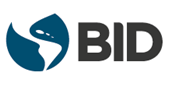 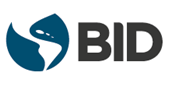 ÍNDICESiglas y AbreviaturasDocumentosGuía de Gestión Financiera para Proyectos Financiados por el Banco Interamericano de Desarrollo (OP-273-6)Instructivo de Informes Financieros y Gestión de Auditoria Externa Prefacio El presente documento constituye la Solicitud Estándar de Propuestas (SEP) del Banco Interamericano de Desarrollo (BID) para ser utilizado por los prestatarios u organismos ejecutores (OE) y proponentes en el proceso de selección y contratación de auditores externos independientes para los proyectos financiados por el Banco. Su aplicación también es recomendada en caso de que los servicios de auditoría sean financiados por otras fuentes de recursos. Desde su convenio constitutivo, políticas y normas, el Banco reconoce y asigna prioridad a la responsabilidad fiduciaria tomando las medidas necesarias para asegurar que el producto de todo préstamo que efectúe garantice o participe, se destine únicamente a los fines para los cuales el proyecto haya sido concebido, dando debida atención a las consideraciones de economía y eficiencia.En ese sentido, la auditoría externa constituye un elemento importante en el proceso de supervisión de los proyectos y, en consecuencia, son la competencia técnica profesional e independencia de los auditores y firmas de auditoría atributos primordiales a ser evaluados al momento de su selección. Asimismo, la obligación profesional de un auditor independiente no es exclusivamente satisfacer las necesidades de su contratante, sino que, en su responsabilidad de actuar a favor del interés público debe observar y cumplir principios fundamentales requeridos por su Código de Ética, integridad, objetividad, competencia profesional y debido cuidado, confidencialidad, conducta profesional y lo que establecen las normas de la profesión. En el caso de los proyectos financiados por BID esta responsabilidad profesional tiene especial relevancia para alcanzar los objetivos de desarrollo de los mismos.En ese sentido, la distinción entre auditores y consultores adquiere una particular relevancia y esta situación ha sido reconocida por las políticas del Banco en materia de contratación de consultores. De allí que resulte necesario disponer de una SEP específica para la selección de auditores externos independientes de los proyectos financiados por el Banco.Mediante este documento se interpreta e implementa los lineamientos establecidos en la Guía de Gestión Financiera para Proyectos financiados por el BID (OP-273-6) aprobada en octubre de 2014 y el Instructivo de Informes Financieros y Gestión de Auditoría Externa.El Prestatario y/o OE es responsable por conducir el proceso de Selección Directa (SD) del auditor independiente, así como su contratación. De acuerdo con las políticas del Banco en materia de auditoría externa de Proyectos y Entidades, el Prestatario y/o OE, según corresponda, debe: (i) solicitar al Banco su no-objeción (NOB) a la pertinencia del gasto a los TDR y a la modalidad de contratación aplicada; (ii) una vez que el Banco emite la NOB, en base a la lista de auditores elegibles publicada por el Banco, seleccionar al auditor que posea las calificaciones y las referencias más apropiadas para la tarea; (ii) solicitar al auditor seleccionado una propuesta técnica y económica; (iii) una vez recibida la propuesta, negociar con el auditor las condiciones y firma el contrato; y (iv) enviar copia del contrato firmado al Banco para su NOB.La no-objeción del Banco se da caso por caso, o sea por proyecto o programa específico.  El período de contratación podrá variar a criterio del Contratante y según los requerimientos de la normativa local. Sin embargo, el Banco recomienda, con el objeto de reducir costos y, principalmente, optimizar los beneficios de los servicios a ser recibidos a lo largo de la ejecución del proyecto, que el auditor externo sea contratado por un período prudencial de por lo menos tres (3) años. Como una medida de cautela, se incluiría una cláusula contractual que permita al Contratante rescindir el contrato con la firma auditora, en caso de falta de cumplimiento plenamente justificada de los términos contratados o problemas de calidad con los informes emitidos o el servicio prestado.Corresponde aclarar que los términos de referencia deben ser elaborados y adaptados para cada proyecto o entidad con base en los términos generales aprobados por el Banco y en los requerimientos específicos descritos en los contratos, convenios e informes de proyecto.Quienes deseen enviar comentarios o preguntas relacionadas con esta SEP, deberán contactar a los Especialistas Fiduciarios en Gestión Financiera de las oficinas de país del BID, según sea el caso La solicitud de presentación y/o cumplimiento de requisito(s) adicional(es) a lo establecido en el presente documento y/o en el contrato de servicios de auditoría deberá contar con la no objeción del Banco a partir de la consulta efectuada por el Prestatario y/o OE de la operación financiada por el Banco.Solicitud de Propuestas (SP)SP número: BID-RSND-SDCEE-FC-001País: EcuadorNombre del proyecto: Programa de Reforzamiento del Sistema Nacional de Distribución EléctricaNúmero del Proyecto o Programa: EC-L1136Título de los servicios de auditoría: “AUDITORÍA A LOS ESTADOS FINANCIEROS DE PROPÓSITO ESPECIAL DEL PROGRAMA DE REFORZAMIENTO DEL SISTEMA NACIONAL DE DISTRIBUCIÓN ELÉCTRICA – PRSND BID I, CONTRATOS DE PRÉSTAMO 3187/OC-EC Y 3188/CH-EC, PARA EL PERÍODO COMPRENDIDO ENTRE EL 1 DE NOVIEMBRE DE 2018 Y EL 30 DE JUNIO DE 2019”Sección 1.	Carta de invitaciónNo. de invitación: 1; No. de SP: BID-RSND-SDCEE-FC-001; No. del Proyecto: EC-L1136; contratos de préstamo No. 3187/OC-EC y No. 3188/CH-EC.Quito, D.M., 21 de mayo de 2019Ernst & Young Ecuador Cía. Ltda.RUC: 1791815378001DIRECCIÓN: Andalucía y Cordero Esq. Edif. Cyede, Piso 3, Quito, EcuadorSeñores/SeñorasEl Gobierno de la República del Ecuador (en adelante denominado “el Prestatario”) ha recibido del Banco Interamericano de Desarrollo (BID), un préstamo (en adelante denominado “préstamo”) para financiar parcialmente el costo del Programa de Reforzamiento del Sistema Nacional de Distribución Eléctrica, y el Prestatario se propone utilizar parte de estos fondos para efectuar pagos de gastos elegibles a los fines del cumplimento de los objetivos del proyecto descrito en el contrato para el cual se emite esta Solicitud de Propuesta.El Ministerio de Energía y Recursos Naturales No Renovables (MERNNR) invita a presentar su propuesta para proveer los siguientes servicios de: “AUDITORÍA A LOS ESTADOS FINANCIEROS DE PROPÓSITO ESPECIAL DEL PROGRAMA DE REFORZAMIENTO DEL SISTEMA NACIONAL DE DISTRIBUCIÓN ELÉCTRICA – PRSND BID I, CONTRATOS DE PRÉSTAMO 3187/OC-EC Y 3188/CH-EC, PARA EL PERÍODO COMPRENDIDO ENTRE EL 1 DE NOVIEMBRE DE 2018 Y EL 30 DE JUNIO DE 2019”. En los términos de referencia adjuntos se proporcionan más detalles sobre tales servicios.Esta SP se ha enviado únicamente a ERNST & YOUNG ECUADOR CÍA. LTDA., RUC 1791815378001. No es permitido transferir esta invitación a ninguna otra firma.Su representada será seleccionada bajo el método de Selección Directa de acuerdo con los lineamientos detallados en la Guía de Gestión Financiera para Proyectos Financiados por el BID (OP-273-6) y el Instructivo de Informes Financieros y de Gestión Auditoría Externa de las Operaciones Financiadas por el Banco Interamericano de Desarrollo. Los servicios de auditoría se estiman den inicio en la siguiente fecha y lugarel: 07 de junio de 2019en: la ciudad de Quito y áreas de prestación de servicio de las Empresas Eléctricas de DistribuciónLa SP incluye los siguientes documentos: Sección 1 - Carta de InvitaciónSección 2 – Instrucciones para los Auditores (incluyendo la Hoja de Datos y los Criterios de Evaluación y Calificación)Sección 3 - Propuesta Técnica - Formularios EstándarSección 4 - Propuesta de Precio - Formularios EstándarSección 5 - Términos de Referencia (Anexo TDR)Sección 6 – Modelo de Contrato EstándarSección 7 - Países ElegiblesPor favor informarnos por correo electrónico dirigido al ingeniero Diego Almeida, Coordinador General del PRSND BID I, diego.almeida@recursosyenergia.gob.ec, con copia al ingeniero Andrés Gaibor, Especialista Financiero del PRSND BID I, andres.gaibor@recursosyenergia.gob.ec, tan pronto hayan recibido esta carta indicando:que han recibido la carta de invitación, ysi presentarán o no una propuesta.El lugar para enviar la propuesta técnica y de precio será Av. República del Salvador No. 3664 y Suecia, ex Edificio del Ministerio de Salud, 170135/Quito-Ecuador, séptimo piso, Subsecretaría de Distribución y Comercialización de Energía Eléctrica, a más tardar el día 27 de mayo de 2019, 15h00.Las ofertas técnicas y de precio tendrán vigencia de hasta 60 días posterior a la fecha de presentación.El plazo para realizar consultas o solicitar aclaraciones a más tardar el 23 de mayo de 2019, 15h00.La SP se encuentra publicada en la siguiente dirección electrónica: www.recursosyenergia.gob.ec 						Atentamente,______________________________________Ing. Romina Marusia Andrade CampañaCoordinadora General Administrativa FinancieraMinisterio de Energía y Recursos Naturales No RenovablesSección 2. Instrucciones para los auditores[Nota para el Prestatario: Esta “Sección 2 – Instrucciones para los Auditores” no deberá modificarse.  Cualquier cambio que sea necesario para indicar ciertos aspectos específicos de un país o un proyecto y que el Banco considere aceptable, deberá introducirse solamente mediante la Hoja de Datos (por ejemplo, para añadir nuevos párrafos de referencia)].  Definiciones
“Auditor o Firma Auditora” es toda sociedad de Contadores Públicos Independientes legalmente constituida, integrada principalmente por personal profesional autorizado legalmente para ejercer su profesión en un país miembro del Banco, que ofrece servicios de auditoría independiente, consultoría y servicios profesionales afines; “Banco” significa el Banco Interamericano de Desarrollo, Washington, DC, EE.UU.; o cualquier fondo administrado por el Banco;“CI” (Sección I de la SP) significa la Carta de Invitación que el Contratante envía a los Auditores; “Contratante” significa el prestatario o ejecutor con el cual el Auditor seleccionado firma el Contrato para proveer los servicios;“Contrato” significa el documento legal firmado por las Partes, y todos los documentos adjuntos que se enumeran en la Cláusula 1 de dicho Contrato; “Día” significa día calendario;“Experto” significa cualquier persona/consultor o firma que posee habilidades, conocimientos y experiencias en un campo particular distinto al de la contabilidad y auditoría;“Gobierno” significa el gobierno del país del Contratante;“Hoja de Datos” significa la sección de las Instrucciones para los Auditores que se debe utilizar para indicar condiciones específicas del país o de las actividades a realizar; “Instrucciones para los Auditores” (Sección II de la SP) significa el documento que proporciona a los Auditores toda la información necesaria para preparar sus Propuestas;“Personal” significa todos los empleados profesionales dedicados a la práctica de auditoría de la firma contratada o de apoyo y sus expertos, asignados a la prestación de los Servicios o de una parte de los mismos; “Personal extranjero” significa las personas profesionales o de apoyo que al momento de ser contratadas tienen su domicilio fuera del país del Gobierno; “Personal nacional” significa las personas profesionales o de apoyo que al momento de ser contratadas tienen su domicilio en el país del Gobierno;“Propuesta” significa la Propuesta Técnica y la Propuesta de Precio;“SP” significa la Solicitud de Propuesta que prepara el Contratante para la selección de Auditores, de acuerdo con la SEP;“SEP” significa  la  Solicitud Estándar de Propuesta, que deberá ser utilizada por el Contratante como guía para la preparación de la SP;“Servicios” significa el trabajo que deberá realizar el Auditor en virtud del Contrato; y“Términos de Referencia” (TDR) significa el documento incluido en la SP como Sección V que explica los objetivos, magnitud del trabajo, actividades, tareas a realizar, las responsabilidades respectivas del Contratante y el Auditor y los resultados esperados y productos de la tarea.IntroducciónEl Contratante identificado en la Hoja de Datos seleccionará a la firma incluida en la carta de invitación, según el método de Selección Directa (SD).Se invita a presentar una Propuesta Técnica y una  Propuesta de Precio, según se indique en la Hoja de Datos, para prestar los servicios de auditoría requeridos para el trabajo especificado en la Hoja de Datos. La propuesta constituirá la base para las negociaciones del Contrato y, eventualmente, la suscripción de un contrato con el Auditor seleccionado. Los Auditores deben familiarizarse con las condiciones locales y tenerlas en cuenta en la preparación de sus propuestas.  Para obtener información directa sobre el trabajo y las condiciones locales, se recomienda que los Auditores visiten al Contratante antes de presentar sus propuestas y que asistan a la reunión previa a la presentación de las propuestas, si en la Hoja de Datos se especifica dicha reunión. La asistencia a esta reunión es optativa. Los Auditores deberán comunicarse con los representantes del Contratante indicados en la Hoja de Datos para organizar la visita o para obtener información adicional sobre la reunión previa a la apertura de ofertas.  Los Auditores deberán asegurarse que estos funcionarios estén enterados de la visita con suficiente antelación para permitirles hacer los arreglos necesarios.El Contratante oportunamente y sin costo para los Auditores proporcionará los insumos e instalaciones especificados en la Hoja de Datos, los asistirá en obtener las licencias y los permisos que sean necesarios para suministrar los servicios y les proporcionará antecedentes e informes pertinentes al proyecto, inclusive del OE si fuese necesario.Los Auditores asumirán todos los costos asociados con la preparación y presentación de sus propuestas y con la negociación del Contrato. El Contratante no está obligado a aceptar ninguna propuesta y se reserva el derecho de anular el proceso de selección en cualquier momento antes de la adjudicación del Contrato, sin que incurra en ninguna obligación con los Auditores.Conflicto de InteresesLa política del Banco exige que los Auditores deben dar un servicio altamente profesional, objetivo e imparcial y que en todo momento deben otorgar máxima importancia a los intereses del Contratante y evitar rigurosamente todo conflicto con otros trabajos asignados o con los intereses de las instituciones a que pertenece y sin consideración alguna de cualquier labor futura. Asimismo, los Auditores deben observar y cumplir estrictamente los requerimientos del Código de Ética profesional emitido por la Federación Internacional de Contadores (IFAC).Sin que ello constituya limitación alguna a la Cláusula anterior, no se contratará a los Auditores o cualquiera de sus afiliados, por considerarse que existe un potencial conflicto de interés que podría limitar la independencia de su trabajo, bajo ninguna de las circunstancias que se indican a continuación:Una firma auditora (incluyendo su personal y expertos), o cualquiera de sus afiliadas, que haya sido contratada para prestar servicios de consultoría al proyecto o a su OE, durante la preparación o ejecución del proyecto, relacionados con: (i) el diseño, implementación o desarrollo de los sistemas de información financiera; (ii) la revisión, preparación y registro de información financiera contable que formará parte de los estados financieros a ser auditados; y (iii) la función de auditoría interna, funciones de gerenciamiento o recursos humanos del proyecto, quedarán descalificadas para presentar una propuesta.Asimismo, un Auditor (incluyendo su personal y expertos), o cualquiera de sus afiliados no podrá ser contratado para realizar los trabajos de consultoría descritos en el párrafo anterior, u otros que por su naturaleza estén en conflicto con el alcance de los servicios de auditoría durante el período de prestación del servicio objeto de esta SP. Igualmente, un Auditor que ha preparado los TDR de un trabajo, no podrá ser contratado para dicho trabajo.Relaciones ConflictivasNo se le podrá adjudicar el contrato a un Auditor (incluyendo sus empleados y expertos) que tenga un negocio o relación familiar con un miembro del personal del Contratante que esté directa o indirectamente involucrado en: (i) la preparación de los TDR del trabajo; (ii) el proceso de selección para dicho trabajo; o (iii) la supervisión del Contrato. No se podrá adjudicar el Contrato a menos que el conflicto originado por esta relación haya sido resuelto a través del proceso de selección y ejecución del Contrato de una manera aceptable al Banco. Todos los Auditores tienen la obligación de revelar cualquier situación actual o potencial de conflicto que pudiera afectar su capacidad para servir en beneficio del Contratante, o que pudiera percibirse que tuviera este efecto. El no revelar dichas situaciones puede conducir a la descalificación del Auditor o a la terminación de su contrato.Ningún empleado actual del Contratante podrá trabajar como Auditor o Experto de sus propios ministerios, departamentos o agencias. Reclutar previos empleados gubernamentales del Contratante para trabajar para sus ministerios, departamentos o agencias anteriores, es aceptable siempre que no exista conflicto de interés.  Cuando el Auditor sugiere a cualquier empleado previo del gobierno como Personal en su propuesta técnica, dicho Personal deberá tener una certificación por escrito de su gobierno o empleador confirmando que goza de licencia sin sueldo de su posición oficial y cuenta con permiso para trabajar tiempo completo fuera de esta posición. El Auditor deberá presentar dicha certificación como parte de su propuesta técnica al Contratante.Ventajas InjustasSi un Auditor pudiera tener ventaja competitiva por haber prestado anteriormente servicios de auditoría (Auditoría recurrente) o consultoría que no implique un conflicto de interés, el Contratante deberá proporcionar a todos los Auditores, junto con esta SP, toda la información sobre el aspecto que daría al Auditor tal ventaja competitiva sobre los otros Auditores que están compitiendo.Prácticas ProhibidasEl Banco exige a todos los Prestatarios (incluyendo los beneficiarios de donaciones), OEs y organismos contratantes, al igual que a todas las firmas, entidades o individuos oferentes por participar o participando en actividades financiadas por el Banco incluyendo, entre otros, solicitantes, oferentes, proveedores de bienes, contratistas, consultores, auditores, miembros del personal, subcontratistas, subconsultores, proveedores de servicios y concesionarios (incluidos sus respectivos funcionarios, empleados y representantes, ya sean sus atribuciones expresas o implícitas), observar los más altos niveles éticos y denuncien al Banco todo acto sospechoso de constituir una Práctica Prohibida del cual tenga conocimiento o sea informado, durante el proceso de selección y las negociaciones o la ejecución de un contrato.  Las Prácticas Prohibidas comprenden actos de: (i) prácticas corruptivas; (ii) prácticas fraudulentas; (iii) prácticas coercitivas; (iv) prácticas colusorias y (v) prácticas obstructivas. El Banco ha establecido mecanismos para la denuncia de la supuesta comisión de Prácticas Prohibidas. Toda denuncia deberá ser remitida a la Oficina de Integridad Institucional (OII) del Banco para que se investigue debidamente. El Banco también ha adoptado procedimientos de sanción para la resolución de casos y ha celebrado acuerdos con otras Instituciones Financieras Internacionales (IFI) a fin de dar un reconocimiento recíproco a las sanciones impuestas por sus respectivos órganos sancionadores.El Banco define, para efectos de esta disposición, los términos que figuran a continuación: Una práctica corruptiva consiste en ofrecer, dar, recibir o solicitar, directa o indirectamente, cualquier cosa de valor para influenciar indebidamente las acciones de otra parte;Una práctica fraudulenta es cualquier acto u omisión, incluida la tergiversación de hechos y circunstancias, que deliberada o imprudentemente, engañen, o intenten engañar, a alguna parte para obtener un beneficio financiero o de otra naturaleza o para evadir una obligación;Una práctica coercitiva consiste en perjudicar o causar daño, o amenazar con perjudicar o causar daño, directa o indirectamente, a cualquier parte o a sus bienes para influenciar indebidamente las acciones de una parte;Una práctica colusoria es un acuerdo entre dos o más partes realizado con la intención de alcanzar un propósito inapropiado, lo que incluye influenciar en forma inapropiada las acciones de otra parte; yUna práctica obstructiva consiste en:destruir, falsificar, alterar u ocultar deliberadamente evidencia significativa para la investigación o realizar declaraciones falsas ante los investigadores con el fin de impedir materialmente una investigación del Grupo del Banco sobre denuncias de una práctica corrupta, fraudulenta, coercitiva o colusoria; y/o amenazar, hostigar o intimidar a cualquier parte para impedir que divulgue su conocimiento de asuntos que son importantes para la investigación o que prosiga la investigación, otodo acto dirigido a impedir materialmente el ejercicio de inspección del Banco y los derechos de auditoría previstos en el párrafo 1.8 f) de abajo.Si se determina que, de conformidad con los Procedimientos de sanciones del Banco, cualquier firma, entidad o individuo actuando como oferente o participando en una actividad o auditoría financiada por el Banco incluidos, entre otros, solicitantes, oferentes, proveedores, contratistas, consultores, auditores, miembros del personal, subcontratistas, subconsultores, proveedores de bienes o servicios, concesionarios, Prestatarios (incluidos los Beneficiarios de donaciones), OEs u organismos contratantes (incluyendo sus respectivos funcionarios, empleados y representantes, ya sean sus atribuciones expresas o implícitas) ha cometido una Práctica Prohibida en cualquier etapa de la adjudicación o ejecución de un contrato, el Banco podrá:no financiar ninguna propuesta de adjudicación de un contrato para la adquisición de servicios de auditoría;suspender los desembolsos de la operación, si se determina, en cualquier etapa, que un empleado, agencia o representante del Prestatario, el OE o el Organismo Contratante ha cometido una Práctica Prohibida;declarar una contratación no elegible para financiamiento del Banco y cancelar y/o acelerar el pago de una parte del préstamo o de la donación relacionada inequívocamente con un contrato, cuando exista evidencia de que el representante del Prestatario, o Beneficiario de una donación, no ha tomado las medidas correctivas adecuadas (lo que incluye, entre otras cosas, la notificación adecuada al Banco tras tener conocimiento de la comisión de la Práctica Prohibida) en un plazo que el Banco considere razonable;emitir una amonestación a la firma, entidad o individuo en el formato de una carta formal de censura por su conducta;declarar a una firma, entidad o individuo inelegible,  en forma permanente o por determinado período de tiempo, para que (i) se le adjudiquen contratos o participe en actividades financiadas por el Banco, y (ii) sea designado proveedor servicios por otra firma elegible a la que se adjudique un contrato para ejecutar actividades y auditorías financiadas por el Banco; remitir el tema a las autoridades pertinentes encargadas de hacer cumplir las leyes; y/o;imponer otras sanciones que considere apropiadas bajo las circunstancias del caso, incluyendo la imposición de multas que representen para el Banco un reembolso de los costos vinculados con las investigaciones y actuaciones. Dichas sanciones podrán ser impuestas en forma adicional o en sustitución de las sanciones arriba referidas.Lo dispuesto en los incisos (i) y (ii) del párrafo 1.7.2 se aplicará también en casos en los que las partes hayan sido temporalmente declaradas inelegibles para la adjudicación de nuevos contratos en espera de que se adopte una decisión definitiva en un proceso de sanción, o cualquier otra resolución.La imposición de cualquier medida que sea tomada por el Banco de conformidad con las provisiones referidas anteriormente será de carácter público.Asimismo, cualquier firma, entidad o individuo actuando como oferente o participando en una actividad o auditoría financiada por el Banco, incluidos, entre otros, solicitantes, oferentes, contratistas, consultores, auditores, miembros del personal, proveedores de servicios, concesionarios, Prestatarios (incluidos los beneficiarios de donaciones), OEs o contratantes (incluidos sus respectivos funcionarios, empleados y representantes, ya sean sus atribuciones expresas o implícitas) podrá verse sujeto a sanción de conformidad con lo dispuesto en convenios suscritos por el Banco con otra IFI concernientes al reconocimiento recíproco de decisiones de inhabilitación. A efectos de lo dispuesto en el presente párrafo, el término “sanción” incluye toda inhabilitación permanente, imposición de condiciones para la participación en futuros contratos o adopción pública de medidas en respuesta a una contravención del marco vigente de una IFI aplicable a la resolución de denuncias de comisión de Prácticas Prohibidas.El Banco exige que los solicitantes, oferentes y sus representantes, contratistas, consultores, auditores, miembros del personal, proveedores de servicios y sus representantes, y concesionarios permitan al Banco revisar cualesquiera cuentas, registros y otros documentos relacionados con la presentación de propuestas y con el cumplimiento del contrato y someterlos a una auditoría por auditores designados por el Banco. Todo solicitante, oferente y su representante, contratista, consultor, auditor, miembro del personal, proveedor de servicios y concesionario deberá prestar plena asistencia al Banco en su investigación.  El Banco también requiere que solicitantes, oferentes y sus representantes, contratistas, consultores, auditores, miembros del personal, proveedores de servicios y concesionarios: (i) conserven todos los documentos y registros relacionados con actividades financiadas por el Banco por un período de siete (7) años luego de terminado el trabajo contemplado en el respectivo contrato; y (ii) entreguen todo documento necesario para la investigación de denuncias de comisión de Prácticas Prohibidas y (iii) aseguren que  los empleados o agentes de los solicitantes, oferentes y sus representantes, contratistas, consultores, auditores, proveedores de servicios y concesionarios que tengan conocimiento de las actividades financiadas por el Banco estén disponibles para responder a las consultas relacionadas con la investigación provenientes de personal del Banco o de cualquier investigador, agente, auditor, o consultor apropiadamente designado. Si el solicitante, oferente y su representante, contratista, consultor, auditor, miembro del personal, proveedor de servicios o concesionario se niega a cooperar o incumple el requerimiento del Banco, o de cualquier otra forma obstaculiza la investigación por parte del Banco, el Banco, bajo su sola discreción, podrá tomar medidas apropiadas contra el solicitante, oferente y su representante, contratista, consultor, auditor, miembro del personal, proveedor de servicios, o concesionario.Cuando un Prestatario adquiera servicios distintos de servicios de auditoría directamente de una agencia especializada, todas las disposiciones contempladas en el párrafo 1.7 y ss. relativas a sanciones y Prácticas Prohibidas se aplicarán íntegramente a los solicitantes, oferentes y sus representantes, contratistas, consultores, auditores, miembros del personal, proveedores de servicios, concesionarios (incluidos sus respectivos funcionarios, empleados y representantes, ya sean sus atribuciones expresas o implícitas), o cualquier otra entidad que haya suscrito contratos con dicha agencia especializada para la provisión de servicios distintos de servicios de auditoría en conexión con actividades financiadas por el Banco. El Banco se reserva el derecho de obligar al Prestatario a que se acoja a recursos tales como la suspensión o la rescisión. Las agencias especializadas deberán consultar la lista de firmas e individuos declarados inelegibles de forma temporal o permanente por el Banco. En caso de que una agencia especializada suscriba un contrato con una firma o individuo declarado inelegible de forma temporal o permanente por el Banco, el Banco no financiará los gastos conexos y se acogerá a otras medidas que considere convenientes.Los Auditores/Oferentes, al presentar sus ofertas, declaran y garantizan (en el formulario TEC-1):que han leído y entendido las definiciones de Prácticas Prohibidas del Banco  y las sanciones aplicables a la comisión de las mismas que constan de este documento y se obligan a observar las normas pertinentes sobre las mismas;que no han incurrido en ninguna Práctica Prohibida descrita en este documento;que no han tergiversado ni ocultado ningún hecho sustancial durante los procesos de selección, negociación, adjudicación o ejecución de un contrato;que ni ellos ni sus agentes, personal, socios, directores, o funcionarios han sido  declarados por el Banco o por otra IFI con la cual el Banco haya suscrito un acuerdo para el reconocimiento recíproco de sanciones,  inelegibles para  que   se  les  adjudiquen contratos financiados por el Banco o por dicha IFI,  o culpables de delitos vinculados con la comisión de Prácticas Prohibidas;que ninguno de sus directores, socios o funcionarios han sido director, socio o funcionario de ninguna otra compañía, firma o entidad que  haya  sido  declarada  inelegible  por el Banco o por otra IFI y con sujeción a lo dispuesto en acuerdos suscritos por el Banco concernientes al reconocimiento recíproco de sanciones para  que  se  le  adjudiquen  contratos financiados por el Banco o ha sido declarado culpable de un delito vinculado con Prácticas Prohibidas;que han declarado todas las comisiones, honorarios de representantes, pagos por servicios de facilitación o acuerdos para compartir ingresos relacionados con actividades y auditorías financiadas por el Banco; yque  reconocen que  el  incumplimiento  de  cualquiera de estas garantías constituye el fundamento para la imposición por el Banco de una o más de las medidas que se describen en la Cláusula 1.7.2.Elegibilidad de los Auditores y Origen de los ServiciosLos Servicios de Auditoría podrán ser prestados por Auditores originarios de países miembros del Banco.  Los Auditores originarios de países no miembros del Banco serán descalificados de participar en contratos financiados en todo o en parte con fondos del Banco.  En la Sección VII de este documento se indican los países miembros del Banco al igual que los criterios para determinar la nacionalidad de los Auditores y el país de origen de los servicios.  Los Auditores originarios de un país miembro del Banco no serán elegibles si:las leyes o la reglamentación oficial del país del Prestatario prohíbe relaciones  comerciales con ese país; opor un acto de conformidad con una decisión del Consejo de Seguridad de las  Naciones Unidas adoptada en virtud del Capítulo VII de la Carta de esa Organización, el país del prestatario prohíba cualquier pago a personas o entidades en ese país; olos Auditores son declarados inelegibles para que se le adjudiquen Contratos  financiados por el Banco durante el período de tiempo determinado por el Banco de acuerdo con lo indicado en la Cláusula 1.7.5.Solamente una PropuestaLos Auditores podrán presentar solamente una propuesta. Si un Auditor presenta o participa en más de una propuesta, todas las propuestas en que participa serán descalificadas. Sin embargo, esto no limita la participación de un mismo experto individual en más de una propuesta.Validez de la PropuestaLa Hoja de Datos indica por cuanto tiempo deberán permanecer válidas las propuestas después de la fecha de presentación. Durante este período, los Auditores deberán disponer del personal nominado en su Propuesta. El Contratante hará todo lo que esté a su alcance para completar las negociaciones dentro de este plazo. Sin embargo, el Contratante podrá pedirles a los Auditores que extiendan el plazo de la validez de sus ofertas si fuera necesario. Los Auditores que estén de acuerdo con dicha extensión deberán confirmar que mantienen disponible el personal indicado en la propuesta, o en su confirmación de la extensión de la validez de la oferta, los Auditores pueden someter nuevo personal en reemplazo y éste será considerado en la evaluación final para la adjudicación del contrato. Los Auditores que no estén de acuerdo tienen el derecho de rehusar a extender la validez de sus ofertas.Elegibilidad de los ExpertosEn caso de que un Auditor desee contratar un experto individual, esos otros expertos individuales estarán sujetos a los criterios de elegibilidad establecidos en la Cláusula 1.10 anterior.Aclaración y enmiendas a los documentos de la SPLos Auditores pueden solicitar aclaraciones sobre cualquiera de los documentos de la SP, dentro del plazo indicado en la Hoja de Datos y antes de la fecha de presentación de la propuesta.  Todas las solicitudes de aclaración deberán enviarse por escrito o por correo electrónico a la dirección del Contratante indicada en la Hoja de Datos.  El Contratante responderá por escrito o por correo electrónico a esas solicitudes y enviará una copia de su respuesta (incluyendo una explicación de la consulta pero sin identificar su procedencia) a todos los Auditores. Si el Contratante considera necesario enmendar la SP como resultado de las aclaraciones, lo hará siguiendo los procedimientos indicados en la Cláusula 2.2 siguiente.En cualquier momento antes de la presentación de las propuestas, el Contratante puede enmendar la SP emitiendo un addendum por escrito o por medio de correo electrónico. El addendum deberá ser enviado a todos los Auditores invitados y será obligatorio para ellos.  El Contratante podrá prorrogar el plazo para la presentación de propuestas si la enmienda es considerable, con el fin de otorgar tiempo prudente a los Auditores para tenerla en cuenta en la preparación de sus propuestas.Preparación de las PropuestasLa Propuesta (véase Cláusula 1.2), así como toda la correspondencia intercambiada entre el Auditor y el Contratante, deberá estar escrita en el (los) idioma(s) indicado(s) en la Hoja de Datos.Al preparar su Propuesta, los Auditores deberán examinar detalladamente los documentos que conforman la SP. Cualquier deficiencia importante en el suministro de la información solicitada podría resultar en el rechazo de una propuesta.En la preparación de la Propuesta Técnica (PT), los Auditores deben prestar especial atención a lo siguiente:La propuesta se basará en las horas profesional estimadas por los Auditores; yNo se deberá proponer personal profesional alternativo.IdiomaLos documentos que deban producir los Auditores como parte de estas tareas deberán escribirse en el idioma que se especifique en el párrafo referencial 3.1 de la Hoja de Datos. Es recomendable que el Personal del equipo de trabajo de la firma tenga un conocimiento que le permita trabajar en el idioma nacional del Contratante.Propuesta Técnica: Forma y ContenidoLa PT deberá proporcionar la información indicada en los siguientes sub-párrafos utilizando los lineamientos sugeridos en los formularios estándares adjuntos (Sección III).Una breve descripción de la organización del Auditor y una referencia de la experiencia reciente de servicios de auditoría prestados en el Sector específico relacionado con la solicitud en los últimos 5 años (Formulario TEC-2 de la Sección III). Para cada caso, la sinopsis deberá indicar, entre otras referencias: duración de la tarea (horas persona), monto aproximado del contrato, descripción del trabajo realizado y nombre del contratante. La información deberá ser proporcionada solamente para esas tareas para las cuales el Auditor fue legalmente contratado como firma de auditoría independiente. Los Auditores deberán estar preparados para comprobar la experiencia presentada, si así lo exigiera el Contratante.Descripción del enfoque, metodología y plan de trabajo para ejecutar el trabajo solicitado. Una guía del contenido de esta sección de las Propuestas Técnicas se provee en el Formulario TEC-4 de la Sección III. El plan de trabajo deberá ser consistente con el calendario de actividades del personal (Formulario TEC-7 y TEC-8 de la Sección III) el cual deberá mostrar en un gráfico de barras el tiempo propuesto para cada actividad y el organigrama del equipo de profesionales.La lista del equipo de personal profesional propuesto por área de especialidad, cargo que será asignado a cada miembro del equipo de personal y sus tareas (Formulario TEC-5 de la Sección III).Presupuesto de horas del personal asignado a la propuesta,  necesario para ejecutar el trabajo (Formulario TEC 5 de la Sección III). Los currículos del personal profesional firmados por el personal mismo, o por el representante autorizado del personal profesional (Formulario TEC-6 de la Sección III).La Propuesta Técnica no deberá incluir ninguna información de Precio. Una PT que contenga información relacionada con la propuesta de precio será rechazada. Propuestas de PrecioLas Propuestas de Precio deberán ser preparadas utilizando los Formularios Estándar (Sección IV) adjuntos. Deberá listar todos los precios asociados con las tareas  y los gastos reembolsables indicados en la Hoja de Datos. Si corresponde, estos precios deberán ser desglosados por actividad y de ser necesario por gastos en moneda extranjera y nacional. Todas las actividades deberán ser costeadas separadamente y aquellas que no hayan sido, serán asumidas como incluidas en la suma global de la Propuesta de Precio.ImpuestosEl Auditor podrá estar sujeto a impuestos nacionales (tal como: valor agregado a los servicios) sobre los montos pagaderos por el Contratante bajo el Contrato. El Contratante declarará en la Hoja de Datos si el Auditor está sujeto a pago de algún impuesto nacional. Los montos de dichos impuestos no deberán ser incluidos en la Propuesta de Precio puesto que no serán evaluados, pero serán tratados durante las negociaciones del contrato, y las cantidades correspondientes serán incluidas en el Contrato.Los Auditores pueden expresar el precio por sus servicios hasta en tres monedas de libre convertibilidad, por separado o en combinación. El Contratante podrá exigirle al Auditor que declare la porción de su precio que representa costo en moneda del país del Contratante, si así lo indica en la Hoja de Datos.Las comisiones y gratificaciones, si las hay, pagadas o a ser pagadas por los Auditores en relación con los trabajos, deberán detallarse en el Formulario de Propuesta de Precio PR-1 de la Sección IV.Presentación, recepción y apertura de las propuestasLa propuesta original (técnica y de precio; véase Cláusula 1.2) no deberá contener escritos entre líneas ni sobre el texto mismo, excepto cuando ello sea necesario para corregir errores cometidos por los propios Auditores. La persona que firmó la propuesta deberá rubricar esas correcciones con sus iniciales. Las cartas de presentación tanto de la propuesta técnica como de la de precio, deberán estar en el Formulario TEC-1 de la Sección III, y el Formulario PR-1 de la Sección IV, respectivamente.Representante autorizado de la firma debe firmar la propuesta y poner sus iniciales en todas las páginas del original de las propuestas técnicas y de precio. La autorización del representante debe respaldarse mediante un poder otorgado por escrito incluido en la propuesta o en cualquier otra forma que demuestre que el representante ha sido debidamente autorizado para firmar. Las propuestas técnica y de precio firmadas deberán estar marcadas  como “Original”. La propuesta técnica deberá marcarse como “Original” o “Copia”, según el caso. La propuesta técnica debe enviarse a las direcciones indicadas en Cláusula 4.5 y con el número de copias que se indica en la Hoja de Datos. Todas las copias requeridas de la propuesta técnica deben hacerse del original. Si hay discrepancias entre el original y las copias de la propuesta técnica, prevalecerá el original.El original y todas las copias de la propuesta técnica deberán  ponerse en un sobre sellado, marcado claramente como “Propuesta técnica”. Asimismo, el original de la propuesta de precio  deberá ponerse en un sobre sellado marcado claramente como “Propuesta de precio”, seguido del número de Préstamo y el nombre del trabajo. Los sobres conteniendo la propuesta técnica y la propuesta de precio deberán ponerse en un sobre exterior, que también deberá estar sellado. En este sobre exterior deberá figurar la dirección donde se deben presentar las propuestas, número de referencia y título del préstamo, y la siguiente advertencia marcada con claridad: “Abrir solamente en presencia del comité de evaluación Después de LAS 15:00 DEL 28 DE MAYO DE 2019.”  El Contratante no asumirá responsabilidad alguna en caso de que la oferta se traspapele, se pierda o, sea abierta prematuramente si el sobre exterior no está sellado y/o marcado como se ha estipulado. Esta circunstancia puede ser causa de rechazo de la oferta. Si la propuesta de precio no se presenta en un sobre separado, sellado y debidamente marcado como se ha indicado anteriormente, esto constituirá motivo para rechazar la propuesta. Las propuestas deben enviarse a la dirección indicada en la Hoja de Datos y ser recibidas a más tardar a la hora y en la fecha señaladas en la Hoja de Datos, o en la hora y fecha de prórroga de acuerdo a lo estipulado en Cláusula 2.2.El Contratante abrirá la propuesta técnica y de precio de manera simultánea en presencia del comité de evaluación inmediatamente después de la fecha y hora límite para su presentación.Evaluación de las PropuestasDesde el momento de la apertura de las propuestas hasta el momento de la adjudicación del Contrato, los Auditores no deberán comunicarse con el Contratante sobre ningún tema relacionado con su propuesta técnica o de precio. Cualquier intento de los Auditores de influir al Contratante en el examen, evaluación, clasificación de las propuestas y la recomendación de adjudicación del contrato podrá resultar en el rechazo de la propuesta de los Auditores. Los evaluadores de las propuestas técnicas no tendrán acceso a las propuestas de precio hasta que se haya completado la evaluación técnica, y el Banco haya emitido su no objeción.Evaluación de las propuestas técnicasEl comité de evaluación evaluará las propuestas técnicas sobre la base de su cumplimiento con los TDR, aplicando los criterios y sub-criterios de evaluación y el sistema de puntos especificados en la Hoja de Datos y su Apéndice. A cada propuesta se le asignará un puntaje técnico (Pt). Una propuesta que en esta etapa no responda a aspectos importantes de la SP, y particularmente a los TDR o no logra obtener el Pt mínimo indicado en la Hoja de Datos, será rechazada.Apertura y evaluación de las propuestas de precioUna vez finalizada la evaluación de la calidad (propuesta técnica) y el Banco haya emitido su no objeción, el Contratante notificará a los Auditores que presentaron propuestas el puntaje obtenido por cada uno de ellos en sus propuestas técnicas, y notificará a los Auditores cuyas propuestas no obtuvieron la calificación mínima o fueron consideradas inadmisibles porque no se ajustaron al SP o a los TDR, con la indicación de que sus propuestas de precio les serán devueltas sin abrir después de terminado el proceso de selección. El Contratante deberá notificar simultáneamente por escrito a los Auditores que hayan obtenido la calificación mínima necesaria sobre la fecha, hora y lugar para abrir las propuestas de precio. La fecha de apertura deberá permitir a los Auditores tiempo suficiente para hacer los arreglos necesarios para atender la apertura. La asistencia a la apertura de las propuestas de precio es optativa.Las propuestas de precio serán abiertas en acto público en presencia de los representantes de los Auditores que decidan asistir. Se leerá en voz alta el nombre de los Auditores y los Pt obtenidos. Las propuestas de precio de los Auditores que alcanzaron la calificación mínima aceptable serán inspeccionadas para confirmar que los sobres han permanecido sellados y sin abrir. Estas propuestas de precio serán abiertas seguidamente, y los precios totales serán leídos en alta voz y registrados. Una copia del registro será enviada a todos los Auditores y al Banco.El comité de evaluación corregirá los errores aritméticos. Al corregir los errores aritméticos, en caso de alguna discrepancia entre una cantidad parcial y la cantidad total, o entre palabras y cifras, los primeros prevalecerán. Además de las correcciones enunciadas, como se anotó en la Cláusula 3.6, las actividades y productos descritos en la propuesta técnica pero no costeadas, serán asumidas para ser incluidas en los precios de otras actividades o productos. En caso de que una actividad o rubro en la propuesta de precio se declare de diferente manera que en la propuesta técnica,  ninguna corrección aplicará a la propuesta de precio en este aspecto, ya que se trata de un contrato por Suma Global. Los precios se convertirán a una sola moneda utilizando las tasas de cambio tipo vendedor, fuente y fecha indicados en la Hoja de Datos.Se asignará un puntaje de precio (Pp) de 100 puntos a la propuesta de precio más baja (Pm).  Los puntajes de precio (Pp) de las demás propuestas de precio se calcularán como se indica en la Hoja de Datos.  Las propuestas se clasificarán de acuerdo con sus puntajes técnicos (Pt) y de precio (Pp) combinados, utilizando las ponderaciones (T = ponderación asignada a la propuesta técnica; P = ponderación asignada a la propuesta de precio; T + P = 1) indicadas en la Hoja de Datos: Pcomb = Pt x T + Pp x P.  La firma que obtenga el puntaje técnico y de precio combinado más alto será la invitada a negociar.NegociacionesLas negociaciones se realizarán en la fecha y en la dirección indicada en la Hoja de Datos.  El Auditor invitado, como pre-requisito para atender a las negociaciones técnicas, deberá confirmar la disponibilidad de todo el personal profesional. De no cumplir con este requisito, el Contratante podría proceder a negociar con el próximo Auditor clasificado. Los representantes que negocian en nombre del Auditor deberán tener autorización por escrito para negociar y concertar el Contrato.Negociaciones técnicasLas negociaciones incluirán un análisis de la propuesta técnica, el enfoque y la metodología propuesta, el plan de trabajo, la organización y dotación de personal y las sugerencias formuladas por el Auditor para mejorar los TDR. Los acuerdos que se tomen no deberán alterar los TDR iniciales, ni los términos del contrato, de tal manera que no se afecte la calidad del producto final, su costo y la validez de la evaluación inicial. El Contratante y el Auditor especificarán en forma final los TDR,  la planta de personal, el plan de trabajo, la logística y la presentación de informes. Estos documentos serán incorporados en el Contracto. Se prestará especial atención a la definición precisa de los recursos e instalaciones que el Contratante debe suministrar para asegurar la ejecución satisfactoria del trabajo.  El Contratante preparará un acta de las negociaciones que la firmarán el Contratante y el Auditor.Disponibilidad del personal profesional/expertosAl haber seleccionado el Auditor sobre la base de una evaluación del personal profesional propuesto, entre otras cosas, el Contratante espera negociar un contrato basándose en el personal profesional detallado en la Propuesta. Antes de iniciar las negociaciones del contrato, el Contratante exigirá una confirmación de que el personal profesional estará realmente disponible.  El Contratante no aceptará sustituciones durante las negociaciones del contrato a menos que ambas partes convengan en que las demoras excesivas en el proceso de selección hacen inevitable tal sustitución o por razones de muerte, incapacidad médica o retiro del personal de la firma.  Si éste no fuera el caso, y si se determinara que en la propuesta se ofrecieron los servicios del personal profesional sin confirmar su disponibilidad, el Auditor podrá ser descalificado. Cualquier suplente propuesto deberá tener calificaciones y experiencia equivalentes o mejores que el candidato original y ser presentado por el Auditor dentro del plazo especificado en la carta de invitación a negociar. Conclusión de las negociacionesLas negociaciones concluirán con una revisión del contrato preliminar. Para completar las negociaciones, el Contratante y el Auditor deberán rubricar el borrador del contrato convenido con sus iniciales.  Si las negociaciones fracasan, el Contratante invitará a negociar el contrato con el Auditor cuya propuesta haya recibido el segundo puntaje más alto.Adjudicación del contratoAl concluir las negociaciones y luego de haber obtenido la no objeción del Banco, el Contratante adjudicará el Contrato al Auditor seleccionado y notificará prontamente a los demás Auditores que presentaron propuestas. Después de la firma del Contrato, el Contratante devolverá las propuestas de precio sin abrir a los Auditores que no fueron seleccionados para Adjudicación del Contrato.Se espera que el Auditor inicie el trabajo en la fecha y en el lugar especificado en la Hoja de Datos.ConfidencialidadLa información relativa a la evaluación de las propuestas y a las recomendaciones sobre adjudicaciones no se dará a conocer a los Auditores que presentaron las propuestas ni a otras personas que no tengan participación oficial en el proceso hasta que se haya notificado la adjudicación del contrato. El uso indebido por algún Auditor de la información confidencial relacionada con el proceso puede resultar en el rechazo de su propuesta y sujeto a las previsiones de Prácticas Prohibidas del Banco.Apéndice 1:   Hoja de Datos [Los comentarios entre corchetes son una guía para la preparación de la Hoja de Datos; no deberán aparecer en el SP final que será distribuida a los Auditores.]Apéndice 2: Criterios de Evaluación y Calificación(Este Apéndice no deberá ser modificado)GeneralidadesLa propuesta técnica será evaluada y clasificada tomando en cuenta los siguientes aspectos:El puntaje técnico (Pt) mínimo requerido para calificar está indicado en el punto 5.2 de la Hoja de Datos.Criterios de EvaluaciónExperiencia específica del AuditorDe acuerdo con la información presentada en el Formulario TEC-2, se contabilizará la experiencia relevante desarrollada en trabajos (servicios) de auditoría en el Sector específico relacionado con la SP en los últimos cinco (5) años fiscales. A modo de ejemplo, si la SP requiere de servicios de auditoría externa para un proyecto financiado por el Banco en el sector eléctrico, el proponente recibirá el puntaje máximo (5) cuando tenga experiencia comprobada en servicios de auditorías o trabajos relacionados en empresas del sector eléctrico durante los últimos 5 años. De esta manera, el puntaje máximo se le dará sólo cuando cumpla con la experiencia en el sector específico ya sea dentro del entorno público o privado. No se tomará en cuenta la sola experiencia con el sector gobierno, cuando esta no tiene relación con el sector específico del que trata la SP.Experiencia, formación académica y nivel profesional del personal (auditores y expertos)En base a la información presentada por cada Proponente en los Formularios TEC-6, se evaluará y clasificará para cada personal asignado la experiencia profesional general y específica en trabajos de servicios de auditoría similares, así como su formación y nivel profesional, según la acreditación de títulos universitarios, estudios de postgrado, educación continuada y su experiencia en un sector o área técnica.Debido a que el personal clave (nivel de supervisión y encargado de equipo) es el que determina en definitiva la calidad del desempeño del Auditor, se dará especial atención y mayor calificación en la grilla de evaluación al personal de dichos niveles. Asimismo, resulta relevante la experiencia específica desarrollada en programas financiados por Organismos Multilaterales de Crédito (OMC) preferentemente en el Sector específico relacionado con la SP, las cuales serán evaluadas considerando principalmente su nivel de complejidad y las actividades desempeñadas.Para efectos de clasificación y evaluación, el personal será agrupado en los siguientes niveles:Nivel Gerencial responsable de la dirección y supervisiónPersonal superior de dirección (Socios)Personal de supervisión (Directores, Gerentes o Supervisores) - Personal ClaveNivel responsable de las actividades de campoPersonal “encargado de equipo” (Seniors y Semi-seniors) - Personal ClaveEl puntaje individual será ponderado en base al número de horas presupuestado por cada profesional dependiendo del nivel en que interviene dentro del equipo de auditoría. Por ejemplo: si la propuesta presenta varios Seniors y Semi-seniors (Encargados), el puntaje asignado a la categoría “Personal Encargado de Equipo” será ponderado en función de las horas presupuestadas a cada profesional.Nota:De acuerdo con el ejemplo, la categoría de personal responsable de campo ha obtenido 19,77 puntos sobre un máximo posible de 25 puntos.	Enfoque metodológico y plan de trabajoSe evaluará y clasificará la metodología y plan de trabajo considerando:Concepto, enfoque y métodos; yPlan de trabajoPara efectos de evaluación y clasificación de las propuestas técnicas, se deberán considerar los siguientes aspectos:Descripción general y análisis conceptual del programa y del OE, de los requerimientos de auditoría externa del BID y de los TDR;Enfoque técnico y métodos que aplicará el Proponente. El Banco entiende que el Proponente dispone de una metodología para asegurar la prestación de un servicio profesional de alta calidad basado en, por ejemplo: manuales de procedimientos, administración de riesgo, sistema de seguimiento, políticas de confidencialidad, comunicación e independencia, esquema de supervisión concurrente con la ejecución del trabajo, entre otros. Por lo tanto, la propuesta técnica deberá reflejar como se implementa ese enfoque o metodología a la auditoría del programa, específicamente enfocando en el OE y el Sector relacionado con la SP (por ejemplo, como el Proponente adapta su metodología para auditar, entre otros, la información, transacciones, controles internos y sistemas de información del OE y su sector en relación al proyecto financiado por el BID);Actividades previstas y cronograma detallado. Por ejemplo: planeamiento, procedimientos de análisis e investigación, pruebas de evidencias, visitas de inspección, proceso de finalización de la auditoría y emisión de informes, entre otros. Asimismo, resulta relevante la descripción de las actividades que podrán ser asistidas mediante la utilización de herramientas informáticas, técnicas de muestreo, apoyo de expertos, etc.);Naturaleza y alcance de las actividades de auditoría, conforme a los requerimientos del BID y de los TDR, basado en un proceso de evaluación de riesgos y evaluación y diagnóstico del sistema de control interno del OE y de los principales ciclos operativos;Asignación de horas presupuestadas (horas persona) entre las distintas actividades de cada nivel: Gerencial (socios, directores, gerentes y supervisores) y Staff (encargado del equipo de auditoría y personal de campo); yNúmero total de horas persona presupuestadas de los Proponentes. Para ello se establecerá el promedio aritmético simple de las solicitudes de propuestas técnicas calificadas y se les asignará mayor puntaje a aquellas que se ubiquen dentro del rango del 20% inferior o superior a dicho valor medio.C.	Criterio de Puntajes para Evaluar las Propuestas TécnicasSección 3. Propuesta técnica – formularios estándarFormulario TEC -1Formulario de presentación de propuesta técnica[Lugar, fecha]A:	Ministerio de Energía y Recursos Naturales No Renovables	Av. República del Salvador  No. 3664 y Suecia, ex Edificio del Ministerio de Salud, Quito – EcuadorSeñoras / Señores:Los abajo firmantes ofrecemos proveer los servicios de: “AUDITORÍA A LOS ESTADOS FINANCIEROS DE PROPÓSITO ESPECIAL DEL PROGRAMA DE REFORZAMIENTO DEL SISTEMA NACIONAL DE DISTRIBUCIÓN ELÉCTRICA – PRSND BID I, CONTRATOS DE PRÉSTAMO 3187/OC-EC Y 3188/CH-EC, PARA EL PERÍODO COMPRENDIDO ENTRE EL 1 DE NOVIEMBRE DE 2018 Y EL 30 DE JUNIO DE 2019”, de conformidad con su solicitud de propuestas de fecha [XX de xxxxx de 2019] y con nuestra propuesta. Presentamos por medio de la presente nuestra propuesta, que consta de esta Propuesta Técnica y una Propuesta de Precio, que se presenta en sobre separado sellado. Los suscritos, incluyendo todos los expertos requeridos para ejecutar cualquier parte del contrato, tenemos nacionalidad de países miembros del Banco. Los suscritos declaramos que toda la información y afirmaciones realizadas en esta propuesta son verdaderas y que cualquier mal interpretación contenida en ella puede conducir a nuestra descalificación. Si las negociaciones se llevan a cabo durante el período de validez de la propuesta, es decir, antes de la fecha indicada en la carta de invitación a presentar una propuesta para los servicios de auditoría [incluir la fecha de la carta y el número de referencia (si aplica)], nos comprometemos a negociar sobre la base del personal propuesto. Esta propuesta es de carácter obligatorio para nosotros y está sujeta a las modificaciones que resulten de las negociaciones del contrato. Nosotros aseguramos que, si nuestra propuesta es aceptada, iniciaremos los servicios de auditoria relacionados con esta propuesta, a más tardar en el día indicado en la carta de invitación a presentar una propuesta para los servicios de auditoría. Nuestra firma (incluyendo los profesionales especializados contratados como expertos) no está, a la fecha de esta propuesta, sancionada por el Banco o por alguna otra Institución Financiera Internacional (IFI) y/o impedida de ejercer la profesión, y no se encuentra involucrada en demandas judiciales en relación con el ejercicio de la profesión objeto de este contrato. Entendemos que ustedes no están obligados a aceptar ninguna de las propuestas que reciban.En relación con las políticas de prácticas prohibidas del Banco, declaramos garantizar lo siguiente: que hemos leído y entendido las definiciones de Prácticas Prohibidas del Banco y las sanciones aplicables a la comisión de las mismas que constan de este documento y se obligan a observar las normas pertinentes sobre las mismas; que no hemos incurrido en ninguna Práctica Prohibida descrita en este documento; que no hemos tergiversado ni ocultado ningún hecho sustancial durante los procesos de selección, negociación, adjudicación o ejecución de un contrato; que ninguno de nuestros agentes, personal, socios, directores, o funcionarios han sido declarados por el Banco o por otra IFI con la cual el Banco haya suscrito un acuerdo para el reconocimiento recíproco de sanciones, inelegibles para que se les adjudiquen contratos financiados por el Banco o por dicha IFI, o culpables de delitos vinculados con la comisión de Prácticas Prohibidas; que ninguno de nuestros directores, socios o funcionarios han sido director, socio o funcionario de ninguna otra compañía, firma o entidad que haya sido declarada inelegible por el Banco o por otra IFI y con sujeción a lo dispuesto en acuerdos suscritos por el Banco concernientes al reconocimiento recíproco de sanciones para que se le adjudiquen contratos financiados por el Banco o ha sido declarado culpable de un delito vinculado con Prácticas Prohibidas; que hemos declarado todas las comisiones, honorarios de representantes, pagos por servicios de facilitación o acuerdos para compartir ingresos relacionados con actividades y auditorías financiadas por el Banco;que dentro del proceso de selección (y en caso de resultar adjudicatarios, en la ejecución) del contrato, nos comprometemos a observar las leyes sobre fraude y corrupción y las prácticas prohibidas, incluyendo soborno, en vigor en el país del Organismo Ejecutor o Agencia Contratante; y que no estamos impedido o sancionado o involucrado en demandas o procesos judiciales relacionados con el ejercicio de su profesión.Usaremos nuestros mejores esfuerzos para asistir al Banco en investigaciones. Atentamente, Firma autorizada [completa e iniciales]: ____________________________________ Nombre y cargo del signatario: __________________________________________ Nombre de la firma: ___________________________________________________ Dirección: ___________________________________________________________ Formulario TEC-2Organización y experiencia del auditorNo aplicaFormulario TEC-3Observaciones y sugerencias sobre los términos de referencia, el personal de contrapartida y las instalaciones a ser proporcionadas por el contratanteA – Sobre los Términos de Referencia[Presentar y justificar aquí cualquier observación o mejora a los términos de referencia (sin que esto implique alterar los requerimientos del Contratante) que usted propone para mejorar el desempeño en la ejecución del contrato (tales como eliminar alguna actividad que usted no considere necesaria, o agregar otra, o proponer diferentes etapas de las actividades). Tales sugerencias deberán ser concisas y puntuales, y estar incorporadas en su propuesta.]B – Sobre el personal de contrapartida y las Instalaciones[Comentar aquí sobre el personal y las instalaciones que serán suministradas por la Agencia Contratante conforme a, incluyendo apoyo administrativo, espacios de oficinas, transporte local, equipo, información, etc.]Formulario TEC-4Descripción del plan de actividades para la ejecución del trabajoNo aplica.Formulario TEC-5Composición del equipo y asignación de responsabilidadesFormulario TEC-6Currículo del personal profesional propuesto1.	Cargo propuesto o posición asignada en el servicio: ______________________________________________________________________2.	Nombre de la firma: [inserte el nombre de la firma que propone al candidato]:______________________________________________________________________3.	Nombre del individuo: [inserte el nombre completo]: ______________________________________________________________________  4.	Fecha de nacimiento: ___________________ Nacionalidad: ___________________      ______________________________________________________________________5.	Educación: [Indicar los nombres de las universidades y otros estudios especializados del individuo, dando los nombres de las instituciones, grados obtenidos y las fechas en que los obtuvo.]______________________________________________________________________6.	Asociaciones profesionales a las que pertenece: ______________________________________________________________________  7.	Otras especialidades [Indicar otros estudios significativos después de haber obtenido los grados indicados en el 5 – Dónde obtuvo la educación]:_____________________________________________________________________________ 8.	Países donde tiene experiencia de trabajo: [Enumere los países donde el individuo ha trabajado en los últimos diez años]:______________________________________________________________________ 9.	Idiomas [Para cada idioma indique el grado de competencia: bueno, regular, pobre, en hablarlo, leerlo y escribirlo]: ______________________________________________________________________10.	Historial Laboral [Empezando con el cargo actual, enumere en orden inverso cada cargo que ha desempeñado desde que se graduó, indicando para cada empleo (véase el formulario siguiente): fechas de empleo, nombre de la organización, cargos desempeñados]:Desde [Año]: ____________ Hasta [Año] _____________________________________Empresa:______________________________________________________________________Cargos desempeñados:   ______________________________________________________________________11.	Detalle de las actividades asignadas  [Enumere las principales tareas que desempeñará bajo este trabajo]______________________________________________________________________12.	Trabajos que ha realizado que mejor demuestran su experiencia específica en programas financiados por OMC y en el Sector específico relacionado con la SP[Enumere hasta un máximo de diez (10) trabajos principales que el individuo ha desempeñado, complete la siguiente información para aquellos que mejor demuestren su capacidad para ejecutar las tareas enumeradas bajo el punto 11.]Nombre de la tarea o proyecto: ___________________________________Año: _____________Principales características del proyecto: ____________________________Actividades desempeñadas: ____________________________________________13.	Certificación:Yo, el abajo firmante, certifico que, según mi conocimiento y mi entender, este currículo describe correctamente mi persona, mis calificaciones y mi experiencia. Entiendo que cualquier declaración voluntariamente falsa aquí incluida puede conducir a mi descalificación o la cancelación de mi trabajo, si fuera contratado. ________________________________________________ Fecha: _________________[Firma del individuo o del representante autorizado del individuo]		      Día / Mes / AñoNombre completo del representante autorizado: _________________________________Formulario TEC-7Calendario de actividades del personal Formulario TEC-8  Plan de trabajo Sección 4.	Propuesta de Precio – Formularios EstándarLos comentarios en corchetes [ ] proporcionan orientación a los Auditores para la preparación de sus Propuestas de Precio y no deberán aparecer en las Propuestas de Precio que presenten.Los formularios estándar para las Propuestas de Precio deberán ser utilizados para la preparación de éstas, y deberá listar todos los precios asociados con las tareas y los gastos necesarios para la realización de la auditoría. Si corresponde, estos precios deberán ser desglosados por actividad y de ser necesario por gastos en moneda extranjera y nacional. Todas las actividades deberán ser costeadas separadamente y aquellas que no hayan sido, serán asumidas como incluidas en la suma global de la Propuesta de Precio.Formulario PR-1  	Presentación de la propuesta de precioFormulario PR-2  	Resumen de horas y precios y gastos	Formulario PR-1Formulario de presentación de la propuesta de precio[Lugar, fecha]A:	Ministerio de Energía y Recursos Naturales No Renovables	Av. República del Salvador  No. 3664 y Suecia, ex Edificio del Ministerio de Salud, Quito – EcuadorSeñoras / Señores:	Los abajo firmantes ofrecemos proveer los servicios de: “AUDITORÍA A LOS ESTADOS FINANCIEROS DE PROPÓSITO ESPECIAL DEL PROGRAMA DE REFORZAMIENTO DEL SISTEMA NACIONAL DE DISTRIBUCIÓN ELÉCTRICA – PRSND BID I, CONTRATOS DE PRÉSTAMO 3187/OC-EC Y 3188/CH-EC, PARA EL PERÍODO COMPRENDIDO ENTRE EL 1 DE NOVIEMBRE DE 2018 Y EL 30 DE JUNIO DE 2019”, de conformidad con su pedido de propuestas de fecha [XX de xxxxx de 2019], en especial, en el marco de lo establecido en los Términos de Referencia que forman parte integrante de la citada solicitud, y con nuestra propuesta técnica.  La propuesta de precio que se adjunta es por la suma de [monto en palabras y en cifras].  Esta cifra no incluye los impuestos locales que serán identificados durante las negociaciones y serán agregados a la cifra anterior. 	Nuestra propuesta de precio será obligatoria para todos nosotros hasta la expiración del período de validez de la propuesta, es decir, antes de la fecha indicada en en la carta de invitación a presentar una propuesta para los servicios de auditoría en la carta de invitación a presentar una propuesta para los servicios de auditoría. 	A continuación, se enumeran las comisiones y bonificaciones, si las hubiere, pagadas o pagaderas por nosotros a agentes en relación con esta propuesta y con la ejecución del contrato, en el caso de que el contrato nos sea adjudicado.__________________________	______________________ _______________________________________________	______________________ _______________________________________________	______________________ _____________________[Si no se hacen o prometen pagos, agregue la siguiente declaración: “No hemos pagado comisiones ni bonificaciones a agentes ni a ninguna otra parte en relación con esta Propuesta y en caso de ser adjudicado, con la ejecución del contrato.”]Entendemos que ustedes no están obligados a aceptar ninguna de las propuestas que reciban.Atentamente,Firma autorizada: [nombre completo e iniciales]: __________________________Nombre y cargo del signatario: _________________________________________Nombre de la firma: _________________________________________________Dirección: _________________________________________________________Formulario PR-2Resumen de horas y precios y gastos Sección 5.	Términos de Referencia (Anexo TDR)Se adjuntan los TDR aplicables a este trabajo de acuerdo con los lineamientos establecidos en el Instructivo de Informes Financieros y Gestión de Auditoría Externa. Véase “Anexo TDR”Sección 6.	Modelo de Contrato Estándar[Los comentarios en corchetes proporcionan orientación al Prestatario y/o OE para la preparación del documento. Las notas deben eliminarse en el texto definitivo]. Modelo de Contrato de Servicios de Auditoría ExternaEl PRESENTE CONTRATO celebrado el [insertar día, mes y año], entre el Ministerio de Energía y Recursos Naturales No Renovables con domicilio en Quito-Ecuador, Av. República del Salvador  No. 3664 y Suecia, en lo sucesivo denominado “El Contratante”, por una parte, y [insertar nombre completo de la Firma Auditora] con domicilio en [insertar dirección completa de la Firma Auditora] en lo sucesivo denominada “El Auditor”, por la otra.POR CUANTO el Contratante ha realizado una SP para la selección y contratación de servicios de auditoría externa denominada: “AUDITORÍA A LOS ESTADOS FINANCIEROS DE PROPÓSITO ESPECIAL DEL PROGRAMA DE REFORZAMIENTO DEL SISTEMA NACIONAL DE DISTRIBUCIÓN ELÉCTRICA – PRSND BID I, CONTRATOS DE PRÉSTAMO 3187/OC-EC Y 3188/CH-EC, PARA EL PERÍODO COMPRENDIDO ENTRE EL 1 DE NOVIEMBRE DE 2018 Y EL 30 DE JUNIO DE 2019“, para el “Programa del Sistema Nacional de Distribución Eléctrica Ecuador” en lo sucesivo denominado indistintamente el “Proyecto” identificado con el No. EC-L1136 del Banco Interamericano de Desarrollo, en lo sucesivo denominado el “Banco”, y ha aceptado una Propuesta del Auditor por la suma que se indica en la Sección 4 de este Contrato.LAS PARTES ACUERDAN LO SIGUIENTE:Las palabras y expresiones utilizadas en este Contrato tendrán el mismo significado que en los Documentos de SP.Alcance de los serviciosLos siguientes documentos indicados se entenderán como parte de este contrato y regulan los servicios a ser prestados por el Auditor: Anexo 1 Fraude, Corrupción y Prácticas Prohibidas y Acta de negociación entre Contratante y Auditor, Propuesta del Auditor, Cartas aclaratorias a la Solicitud de Propuestas (en caso de presentarse), Solicitud de Propuestas. Todos estos documentos son incorporados al presente Contrato y pasan desde este momento a formar parte integral del mismo.  En particular, se solicita al Auditor que efectúe una auditoría del Proyecto, de acuerdo a lo establecido en los Términos de Referencia, de conformidad con las Normas Internacionales de Auditoría (o las normas nacionales, estándares y sus prácticas que sean compatibles con dichas Normas Internacionales de Auditoría), los requerimientos de la Guía de Gestión Financiera OP-270/6 y el Instructivo de Informes Financieros y Gestión de auditoria Externa.  Los ejercicios económicos materia del servicio de auditoría externa comprenden los ejercicios dentro del periodo del 01 de noviembre de 2018 al 30 de junio de 2019.  El cronograma para la ejecución de los servicios solicitados se adjuntará como parte de los documentos que son parte integral de este contrato explicado en 1.1.DuraciónEl presente Contrato entrará en vigencia a partir de la firma del presente documento por ambas partes por un periodo de XX días a menos que fuere terminado anticipadamente por el Contratante antes de su expiración, según lo estipulado en la Cláusula 8 de este Contrato o según acuerdo de partes. Cualquier prórroga de este plazo deberá ser concedida y aprobada previamente y por escrito por el Contratante.PersonalLas partes convienen que las personas que se indican en la Propuesta Técnica (las “Personas”) y sus experiencias respectivas son esenciales para la prestación de los servicios materia de este Contrato.  En consecuencia, el Auditor se compromete a que dichas Personas estarán disponibles durante toda la duración de los servicios a que este Contrato da origen.En el supuesto caso que cualquiera de dichas Personas dejare de prestar servicios para el Auditor o dejare de formar parte de las personas mencionadas en la Cláusula 3.1, el Auditor deberá informar al Contratante de dicha situación y procederá inmediatamente a reemplazar dicha persona con otra de conocimiento y experiencia comparables a las presentadas en la Propuesta Técnica y que sea aceptable para el Contratante.  Asimismo, si el Contratante estuviere disconforme con cualquier persona que estuviere prestando servicios como resultado de este Contrato, el Auditor, si es que el Contratante con su discreción así se lo solicita, deberá reemplazar dicha persona con otra de conocimiento y experiencia similares inmediatamente.El señor [insertar nombre y cargo] será el responsable de la auditoría y actuará como el Representante del Auditor para los efectos de seleccionar cualquier reemplazo de personal y de entregar los “currículo vitae” que sirvan para demostrar los antecedentes profesionales de cada uno de ellos. El Auditor será responsable de la exactitud y veracidad de la información contenida en cualquier documento de antecedentes personales que presente al Contratante, ya sea antes de la celebración de este Contrato o en cualquier momento en que se efectúe, si por cualquier razón se reemplaza a alguna de dichas Personas.DesempeñoA la finalización de los trabajos descritos, el Auditor deberá entregar sus informes al Contratante.El Contratante tendrá un plazo de quince (15) días desde la fecha de recepción de los informes, de conformidad a la Propuesta que se anexa, para hacerle al Auditor cualquier comentario y requerirle cualquier aclaración, revisión o modificación a los mismos, con la finalidad de asegurar la calidad de los productos y el cumplimiento de los términos de este Contrato.  El Auditor tendrá un plazo de diez (10) días desde la fecha de la notificación del Contratante, para entregar dichas aclaraciones, efectuar tales revisiones o modificaciones sin costo adicional alguno para el Contratante, salvo, previa aprobación del mismo, de los gastos de viaje, alojamiento y comunicación a que hubiere lugar. Una vez entregadas y aceptadas dichas aclaraciones, revisiones o modificaciones, el trabajo se dará por cumplido.Si en cualquier momento durante la vigencia de este Contrato el Contratante considerara que el desempeño del Auditor es insatisfactorio, el Contratante notificará e indicará por escrito al Auditor de la naturaleza del problema y el Auditor tendrá un plazo de quince (15) días hábiles desde la fecha de esa notificación para tomar las medidas correctivas que correspondan a fin de cumplir con los términos de este Contrato en lo que se refiere al desempeño.Supervisión e InspecciónEl Auditor deberá supervisar y ser responsable por la calidad del servicio prestado por aquellas Personas que éste asigne para prestar los servicios materia de este Contrato.En la prestación de los servicios materia de este Contrato, el Auditor deberá reportar el progreso de los mismos al Contratante de acuerdo a los términos acordados.El Auditor permitirá que el Banco, a través de sus representantes autorizados, inspeccione en cualquier momento la ejecución de sus labores y pueda revisar sus registros y documentos, para lo cual contará con su más amplia colaboración.Honorario y gastosA cambio de la prestación de los servicios materia de este Contrato, el Contratante pagará al Auditor la suma de US$ XXXX,XX (XXXXXXXXXXXXX dólares de los Estados Unidos de Norteamérica). El total de esta suma incluye los honorarios del Auditor y los gastos necesarios para el cumplimiento del presente Contrato. La cifra mencionada anteriormente incluye gravámenes e impuestos aplicables en la jurisdicción de la República del Ecuador.Queda entendido que el personal del Contratante relacionado con el Proyecto suministrará plena colaboración en la preparación y localización de la información que se requiera, elaboración de análisis, etc. A tales efectos, el Contratante asume la responsabilidad por ello. Si durante el desempeño de los trabajos del Auditor surgieran problemas no previstos que incrementaren significativamente el número de horas estimadas y de gastos, el Auditor tendrá la oportunidad de discutir la posible facturación adicional con el Contratante.Asimismo, si el Contratante solicitara al Auditor la ampliación del alcance del trabajo contratado o la realización de tareas adicionales, la tarifa horaria a pagar por el Contratante queda establecida en [insertar monto y moneda] en caso de tratarse de tareas a realizar por personal del nivel staff asignado al trabajo de campo, y en [insertar monto y moneda] en caso de requerirse la participación directa y exclusiva de personal del nivel gerencial del Auditor, más sus gastos asociados.PagosEl pago de los honorarios y gastos indicados en la precedente Cláusula 6.1 será efectuado por el Contratante de la siguiente manera:El costo del servicio será pagado de acuerdo al siguiente esquema:US$ XXX,XX (XXXXXXXXXXXX Dólares de los Estados Unidos de Norteamérica) una vez suscrita el Acta Entrega Recepción definitiva del contrato.TerminaciónEl Contratante, previa no-objeción del Banco, se reserva el derecho de terminar en cualquier momento el presente Contrato, mediante aviso anticipado y por escrito al Auditor en el supuesto que, según su discreción, considerare que el Auditor no ha cumplido con las obligaciones establecidas en el presente Contrato, incluyendo lo dispuesto en la Cláusula 4.3 de este Contrato.  En este caso, el Contratante pagará al Auditor los servicios que éste hubiere prestado satisfactoriamente en forma total o parcial, así como los gastos reembolsables en que éste hubiere incurrido para realizar el trabajo, hasta la fecha de la terminación del Contrato.El presente Contrato podrá ser renovado de forma sucesiva y hasta la finalización de la ejecución del Proyecto, de común acuerdo entre el Contratante y el Auditor, previa no-objeción del Banco.Control administrativo: Modificaciones y ordenes de cambioLa facultad para firmar el presente Contrato por parte del Contratante y para aprobar cualquier modificación, adición u orden de cambio de cualquiera de los requisitos o disposiciones del mismo, ha sido delegada a XXXXXXXXXXXXXXXXXXXXXXXXXXXXXXXXX. Dicha facultad se extiende también a favor de cualquier persona que pudiera reemplazarla en su cargo y, además, la misma puede ser delegada a otros funcionarios del Contratante, en cuyo caso y de acuerdo con la Cláusula 10.2 de este Contrato, el Contratante deberá notificar por escrito al Auditor de ello y del alcance de dicha delegación de facultades.Toda modificación, adición u orden de cambio, incluyendo la suma de este Contrato, deberá ser aprobada por el funcionario autorizado por el Contratante o su representante expresamente autorizado para ello, así como por el personal debidamente autorizado del Auditor.  En el supuesto que el Auditor ejecutare cualquiera de los cambios antes indicados como resultado de las instrucciones de cualquier persona distinta a los funcionarios del Contratante indicados en la Cláusula 9.1, dichas modificaciones, adiciones o cambios se considerarán que se han efectuado sin la debida autorización y, por lo tanto, no se efectuará ajuste alguno en la suma del Contrato tendiente a reconocer cualquier incremento que pudiere derivarse de dichas modificaciones, adiciones o cambios.Toda modificación a este Contrato deberá contar con la no-objeción previa del Banco.Control administrativo: Representantes designados, notificaciones y pedidosEl XXXXXXXXXXXXXXXXXXXXXXXXXXXXXXXXXXXXXXXXXXXXXXX es la unidad con responsabilidad básica identificada como tal en los Contratos de Préstamo 3187/OC-EC y 3188/CH-EC a los efectos de este Contrato celebrado entre el Contratante y el Auditor.El Auditor y el Contratante deberán notificarse, mutuamente y por escrito, los nombres de sus respectivos representantes autorizados para actuar de conformidad con las diferentes disposiciones de este Contrato.  Dichas notificaciones deberán efectuarse (i) al momento de la firma de este Contrato y (ii) cuando las partes decidan nombrar a otras personas autorizadas, dentro del plazo de cinco (5) días a partir de su designación. Cualquier notificación o solicitud que debiera hacerse según este Contrato, se considerará debidamente efectuada o presentada si es entregada por una parte a la otra, ya sea en mano o por correo, en las siguientes direcciones:Contratante: Av. República del Salvador  No. 3664 y Suecia, ex Edificio del Ministerio de Salud, séptimo piso, 170135 Quito – EcuadorAuditor:  [insertar domicilio]ResponsabilidadEl Contratante reconoce que ni el Auditor, ni alguna de sus firmas asociadas, ni alguno de los socios, asociados o empleados de cualquiera de ellas serán responsables por cualquier pérdida, daño, costo o gasto en que el Contratante, sus funcionarios, empleados y representantes pudieren incurrir o sufrir, como resultado de cualquier acto del Auditor, alguna de sus firmas asociadas, o alguno de los socios, asociados o empleados de cualquiera de ellas con relación al desempeño de los servicios detallados en el presente Contrato, salvo la existencia de culpa grave, dolo o incumplimiento con  su obligación de respetar la confidencialidad y no divulgación de la información del Contratante. En este sentido, el Contratante se obliga a no reclamar al Auditor o a sus firmas asociadas, así como a los socios, asociados o empleados de cualquiera de ellas, las arriba referidas pérdidas, daños, costos o gastos; sin embargo, no obstante ello, nada de lo anteriormente señalado operará de modo de liberar al Auditor o a sus firmas asociadas, sus socios, asociados o empleados por la responsabilidad, por cualquier daño o pérdida, que cualquiera de ellos pudiera tener debido a la existencia de culpa grave, dolo o incumplimiento de su obligación de respetar la confidencialidad y no divulgación de la información del Contratante.SegurosEl Auditor será responsable de contratar los seguros pertinentes.Propiedad de los papeles de trabajoEl Auditor es propietario de los papeles de trabajo y deberá conservarlos de acuerdo con los requisitos legales y profesionales de retención de registros vigentes a la fecha del presente Contrato.Relación entre partesPor tratarse de un contrato civil entre el Auditor y el Contratante, no existe ninguna relación ni obligación de tipo Empleador-Empleado.Legislación, jurisdicción y solución de controversiasEl presente Contrato se sujeta a la legislación y jurisdicción de la República del Ecuador.Toda controversia que surja de este Contrato y que las Partes no puedan solucionar en forma amigable deberá someterse a proceso arbitraje conforme a la ley del país del Contratante.ElegibilidadLos Auditores deberán ser originarios de países miembros del Banco. Se considera que un Auditor tiene la nacionalidad de un país elegible si cumple con los siguientes requisitos:a) Un individuo es considerado un nacional de un país miembro del Banco si cumple con los siguientes requisitos:es ciudadano de un país miembro; o ii.	ha establecido su domicilio en un país miembro como residente “bona fide” y está legalmente habilitado para trabajar en el país del domicilio.b) Una firma es considerada que tiene la nacionalidad de un país miembro si cumple los siguientes dos requisitos:está legalmente constituida o incorporada bajo las leyes de un país miembro del Banco; y más del cincuenta por ciento (50%) del capital de la firma es de propiedad de individuos o firmas de países miembros del Banco.17. 	IntegraciónEste Contrato y los documentos incorporados a este Contrato, según lo indicado en la Cláusula 1.1, constituyen el total del Contrato entre ambas partes.  En el supuesto que se produjere cualquier ambigüedad o contradicción entre el texto del Contrato y cualquiera de sus documentos, prevalecerá lo indicado en el texto de este Contrato.  En el caso que se produjere cualquier ambigüedad o contradicción entre los textos del presente Contrato, prevalecerá el texto de uno sobre el otro de acuerdo al siguiente orden de prelación: [insertar orden de prelación]. Se deja constancia que no se efectúan promesas ni se establecen otros términos, condiciones u obligaciones distintos a los contenidos en este documento y los anexos adjuntos. El presente Contrato, asimismo, reemplaza cualquier comunicación, representación, entendimiento o contrato, verbal o por escrito, que las partes pudieran haberse hecho o prometido antes de la celebración de este Contrato.POR EL CONTRATANTE				POR EL AUDITORFirmado por: ____________________		Firmado por: ______________________Cargo: __________________________		Cargo: ___________________________Fecha: ___________________Anexo 1: Política del Banco – Fraude y Corrupción y Prácticas ProhibidasFraude y Corrupción[Cláusula exclusiva para contratos de préstamo firmados bajo la política GN-2350-7]1.1 	El Banco exige a todos los prestatarios (incluyendo los beneficiarios de donaciones), organismos ejecutores y organismos contratantes, al igual que a todas las firmas, entidades o personas Oferentes por participar o participando en proyectos financiados por el Banco incluyendo, entre otros, solicitantes, Oferentes, contratistas, consultores y concesionarios (incluyendo sus respectivos funcionarios, empleados y representantes), observar los más altos niveles éticos y denuncien al Banco todo acto sospechoso de fraude o corrupción del cual tenga conocimiento o sea informado, durante el proceso de selección y las negociaciones o la ejecución de un contrato. Los actos de fraude y corrupción están prohibidos. Fraude y corrupción comprenden actos de: (a) práctica corruptiva; (b) práctica fraudulenta; (c) práctica coercitiva; y (d) práctica colusoria. Las definiciones que se transcriben a continuación corresponden a los tipos más comunes de fraude y corrupción, pero no son exhaustivas. Por esta razón, el Banco también adoptará medidas en caso de hechos o denuncias similares relacionadas con supuestos actos de fraude y corrupción, aunque no estén especificados en la lista siguiente. El Banco aplicará en todos los casos los procedimientos establecidos en el párrafo (c) siguiente.  El Banco define, para efectos de esta disposición, los términos que figuran a continuación:Una práctica corruptiva consiste en ofrecer, dar, recibir o solicitar, directa o indirectamente, algo de valor para influenciar indebidamente las acciones de otra parte; Una práctica fraudulenta es cualquier acto u omisión, incluyendo la tergiversación de hechos y circunstancias, que deliberadamente o por negligencia grave, engañe, o intente engañar, a alguna parte para obtener un beneficio financiero o de otra índole o para evadir una obligación; Una práctica coercitiva consiste en perjudicar o causar daño, o amenazar con perjudicar o causar daño, directa o indirectamente, a cualquier parte o a sus bienes para influenciar en forma indebida las acciones de una parte; y Una práctica colusoria es un acuerdo entre dos o más partes realizado con la intención de alcanzar un propósito indebido, incluyendo influenciar en forma indebida las acciones de otra parte.Si el Banco comprueba que, de conformidad con los procedimientos administrativos del Banco, cualquier firma, entidad o persona actuando como Oferente o participando en un proyecto financiado por el Banco incluyendo, entre otros, prestatarios, Oferentes, proveedores, contratistas, subcontratistas, consultores y concesionarios, organismos ejecutores u organismos contratantes (incluyendo sus respectivos funcionarios, empleados y representantes) ha cometido un acto de fraude o corrupción, el Banco podrá:decidir no financiar ninguna propuesta de adjudicación de un contrato o de un contrato adjudicado para la adquisición de bienes, la contratación de obras o servicios de consultoría financiadas por el Banco;suspender los desembolsos de la operación, si se determina, en cualquier etapa, que existe evidencia suficiente para comprobar el hallazgo de que un empleado, agencia o representante del Prestatario, el Organismo Ejecutor o el Organismo Contratante ha cometido un acto de fraude o corrupción;cancelar y/o acelerar el pago de una parte del préstamo o de la donación relacionada inequívocamente con un contrato, cuando exista evidencia de que el representante del Prestatario, o Beneficiario de una donación, no ha tomado las medidas correctivas adecuadas en un plazo que el Banco considere razonable y de conformidad con las garantías de debido proceso establecidas en la legislación del país Prestatario;emitir una amonestación en el formato de una carta formal de censura a la conducta de la firma, entidad o individuo;declarar a una persona, entidad o firma inelegible,  en forma permanente o por determinado período de tiempo, para que se le adjudiquen o participen en contratos bajo proyectos financiados por el Banco, excepto bajo aquellas condiciones que el Banco considere ser apropiadas;remitir el tema a las autoridades pertinentes encargadas de hacer cumplir las leyes; y/oimponer otras sanciones que considere ser apropiadas bajo las circunstancias del caso, incluyendo la imposición de multas que representen para el Banco un reembolso de los costos vinculados con las investigaciones y actuaciones. Dichas sanciones podrán ser impuestas en forma adicional o en sustitución de otras sanciones.El  Banco  ha  establecido  un  procedimiento administrativo para los casos de denuncias de  fraude y corrupción dentro del proceso de adquisiciones o la ejecución de un contrato financiado por el Banco, el cual está disponible en el sitio virtual del Banco (www.iadb.org). Para tales propósitos  cualquier  denuncia  deberá  ser  presentada  a la Oficina de Integridad Institucional del Banco (OII) para  la  realización  de  la correspondiente investigación. Las denuncias podrán ser presentadas confidencial o anónimamente;Los pagos estarán expresamente condicionados a que la participación en el proceso de adquisiciones y las negociaciones o la ejecución de un contrato de quienes soliciten dichos pagos se haya llevado de acuerdo con las políticas del Banco aplicables en materia de fraude y corrupción que se describen en esta Cláusula, yLa imposición de cualquier medida que sea tomada por el Banco de conformidad con las provisiones referidas en el literal b) de esta Cláusula podrá hacerse de forma pública o privada, de acuerdo con las políticas del Banco; 1.2 El Banco tendrá el derecho a exigir que en los contratos financiados con un préstamo o donación del Banco, se incluya una disposición que exija que los Oferentes, proveedores, contratistas, subcontratistas, consultores y concesionarios permitan al Banco revisar sus cuentas y registros y cualquier otros documentos relacionados con la presentación de propuestas y con el cumplimiento del contrato y someterlos a una auditoría por auditores designados por el Banco. Para estos efectos, el Banco tendrá el derecho a exigir que se incluya en contratos financiados con un préstamo del Banco una disposición que requiera que los Oferentes, proveedores, contratistas, subcontratistas, consultores y concesionarios: (i) conserven todos los documentos y registros relacionados con los proyectos financiados por el Banco por un período de tres (3) años luego de terminado el trabajo contemplado en el respectivo contrato; y (ii) entreguen  todo documento necesario para la investigación de denuncias de fraude o corrupción, y pongan a disposición del Banco los empleados o agentes de los oferentes, proveedores, contratistas, subcontratistas, consultores y concesionarios que tengan conocimiento del proyecto financiado por el Banco para responder las consultas provenientes de personal del Banco o de cualquier investigador, agente, auditor o consultor apropiadamente designado para la revisión o auditoría de los documentos. Si el Oferente, proveedor, contratista, subcontratista, consultor o concesionario incumple el requerimiento del Banco, o de cualquier otra forma obstaculiza la revisión del asunto por parte del Banco, el Banco, bajo su sola discreción, podrá tomar medidas apropiadas contra el Oferente, proveedor, contratista, subcontratista, consultor o concesionario.1.3 Los Proponentes declaran y garantizan:que han leído y entendido la prohibición sobre actos de fraude y corrupción dispuesta por el Banco y se obligan a observar las normas pertinentes;que no han incurrido en ninguna infracción de las políticas sobre fraude y corrupción descritas en este documento;que  no  han tergiversado  ni  ocultado  ningún  hecho  sustancial  durante  los procesos de adquisición o negociación del contrato o cumplimiento del contrato;que ninguno de sus directores, funcionarios o accionistas principales  han  sido  declarados  inelegibles  para  que   se  les  adjudiquen contratos financiados por el Banco, ni han sido declarados culpables de delitos vinculados con fraude o corrupción;que ninguno de sus directores, funcionarios o accionistas principales han sido director, funcionario o accionista principal de ninguna otra compañía o entidad que  haya  sido  declarada  inelegible  para  que  se  le  adjudiquen  contratos financiados por el Banco o ha sido declarado culpable de un delito vinculado con fraude o corrupción;que han declarado todas las comisiones, honorarios de representantes, pagos por servicios de facilitación o acuerdos para compartir ingresos relacionados con el contrato o el contrato financiado por el Banco;que  reconocen que  el  incumplimiento  de  cualquiera  de  estas  garantías constituye el fundamento para la imposición por el Banco de cualquiera o de un conjunto de medidas que se describen en la Cláusula 1.1 (b).OPrácticas Prohibidas [Cláusula exclusiva para contratos de préstamo firmados bajo la política GN-2350-9]El Banco exige a todos los Prestatarios (incluyendo los beneficiarios de donaciones), organismos ejecutores y organismos contratantes, al igual que a todas las firmas, entidades o individuos oferentes por participar o participando en actividades financiadas por el Banco incluyendo, entre otros, solicitantes, oferentes, proveedores de bienes, contratistas, consultores, miembros del personal, subcontratistas, subconsultores, proveedores de servicios y concesionarios (incluidos sus respectivos funcionarios, empleados y representantes, ya sean sus atribuciones expresas o implícitas), observar los más altos niveles éticos y denuncien al Banco todo acto sospechoso de constituir una Práctica Prohibida del cual tenga conocimiento o sea informado, durante el proceso de selección y las negociaciones o la ejecución de un contrato.  Las Prácticas Prohibidas comprenden actos de: (i) prácticas corruptivas; (ii) prácticas fraudulentas; (iii) prácticas coercitivas; y (iv) prácticas colusorias y (v) prácticas obstructivas. El Banco ha establecido mecanismos para la denuncia de la supuesta comisión de Prácticas Prohibidas. Toda denuncia deberá ser remitida a la Oficina de Integridad Institucional (OII) del Banco para que se investigue debidamente. El Banco también ha adoptado procedimientos de sanción para la resolución de casos y ha celebrado acuerdos con otras Instituciones Financieras Internacionales (IFI) a fin de dar un reconocimiento recíproco a las sanciones impuestas por sus respectivos órganos sancionadores.    El Banco define, para efectos de esta disposición, los términos que figuran a continuación:Una práctica corruptiva consiste en ofrecer, dar, recibir o solicitar, directa o indirectamente, cualquier cosa de valor para influenciar indebidamente las acciones de otra parte; Una práctica fraudulenta es cualquier acto u omisión, incluida la tergiversación de hechos y circunstancias, que deliberada o imprudentemente, engañen, o intenten engañar, a alguna parte para obtener un beneficio financiero o de otra naturaleza o para evadir una obligación;Una práctica coercitiva consiste en perjudicar o causar daño, o amenazar con perjudicar o causar daño, directa o indirectamente, a cualquier parte o a sus bienes para influenciar indebidamente las acciones de una parte; yUna práctica colusoria es un acuerdo entre dos o más partes realizado con la intención de alcanzar un propósito inapropiado, lo que incluye influenciar en forma inapropiada las acciones de otra parte; yUna práctica obstructiva consiste en:destruir, falsificar, alterar u ocultar deliberadamente evidencia significativa para la investigación o realizar declaraciones falsas ante los investigadores con el fin de impedir materialmente una investigación del Grupo del Banco sobre denuncias de una práctica corrupta, fraudulenta, coercitiva o colusoria; y/o amenazar, hostigar o intimidar a cualquier parte para impedir que divulgue su conocimiento de asuntos que son importantes para la investigación o que prosiga la investigación, otodo acto dirigido a impedir materialmente el ejercicio de inspección del Banco y los derechos de auditoría previstos en el párrafo 1.1 (e) de abajo.Si se determina que, de conformidad con los Procedimientos de sanciones  del Banco, cualquier firma, entidad o individuo actuando como oferente o participando en una actividad financiada por el Banco incluidos, entre otros, solicitantes, oferentes, proveedores, contratistas, consultores, miembros del personal, subcontratistas, subconsultores, proveedores de bienes o servicios, concesionarios, Prestatarios (incluidos los Beneficiarios de donaciones), organismos ejecutores u organismos contratantes (incluyendo sus respectivos funcionarios, empleados y representantes, ya sean sus atribuciones expresas o implícitas) ha cometido una Práctica Prohibida en cualquier etapa de la adjudicación o ejecución de un contrato, el Banco podrá:no financiar ninguna propuesta de adjudicación de un contrato para la adquisición de bienes o servicios, la contratación de obras, o servicios de consultoría;suspender los desembolsos de la operación, si se determina, en cualquier etapa, que un empleado, agencia o representante del Prestatario, el Organismo Ejecutor o el Organismo Contratante ha cometido una Práctica Prohibida;declarar una contratación no elegible para financiamiento del Banco y cancelar y/o acelerar el pago de una parte del préstamo o de la donación relacionada inequívocamente con un contrato, cuando exista evidencia de que el representante del Prestatario, o Beneficiario de una donación, no ha tomado las medidas correctivas adecuadas (lo que incluye, entre otras cosas, la notificación adecuada al Banco tras tener conocimiento de la comisión de la Práctica Prohibida) en un plazo que el Banco considere razonable;emitir una amonestación a la firma, entidad o individuo en el formato de una carta formal de censura por su conducta;declarar a una firma, entidad o individuo inelegible,  en forma permanente o por determinado período de tiempo, para que (i) se le adjudiquen contratos o participe en actividades financiadas por el Banco, y (ii) sea designado subconsultor, subcontratista o proveedor de bienes o servicios por otra firma elegible a la que se adjudique un contrato para ejecutar actividades financiadas por el Banco; remitir el tema a las autoridades pertinentes encargadas de hacer cumplir las leyes; y/o;imponer otras sanciones que considere apropiadas bajo las circunstancias del caso, incluyendo la imposición de multas que representen para el Banco un reembolso de los costos vinculados con las investigaciones y actuaciones. Dichas sanciones podrán ser impuestas en forma adicional o en sustitución de las sanciones arriba referidas.Lo dispuesto en los incisos (i) y (ii) del párrafo 1.1 (b) se aplicará también en casos en los que las partes hayan sido temporalmente declaradas inelegibles para la adjudicación de nuevos contratos en espera de que se adopte una decisión definitiva en un proceso de sanción, o cualquier otra resolución.La imposición de cualquier medida que sea tomada por el Banco de conformidad con las provisiones referidas anteriormente será de carácter público.Asimismo, cualquier firma, entidad o individuo actuando como oferente o participando en una actividad financiada por el Banco, incluidos, entre otros, solicitantes, oferentes, proveedores de bienes, contratistas, consultores, miembros del personal, subcontratistas, subconsultores, proveedores de servicios, concesionarios, Prestatarios (incluidos los beneficiarios de donaciones), organismos ejecutores o contratantes (incluidos sus respectivos funcionarios, empleados y representantes, ya sean sus atribuciones expresas o implícitas) podrá verse sujeto a sanción de conformidad con lo dispuesto en convenios suscritos por el Banco con otra Institución Financiera Internacional (IFI) concernientes al reconocimiento recíproco de decisiones de inhabilitación. A efectos de lo dispuesto en el presente párrafo, el término “sanción” incluye toda inhabilitación permanente, imposición de condiciones para la participación en futuros contratos o adopción pública de medidas en respuesta a una contravención del marco vigente de una Institución Financiera Internacional (IFI) aplicable a la resolución de denuncias de comisión de Prácticas Prohibidas.El Banco exige que los solicitantes, oferentes, proveedores de bienes y sus representantes, contratistas, consultores, miembros del personal, subcontratistas, subconsultores, proveedores de servicios y sus representantes, y concesionarios permitan al Banco revisar cualesquiera cuentas, registros y otros documentos relacionados con la presentación de propuestas y con el cumplimiento del contrato y someterlos a una auditoría por auditores designados por el Banco. Todo solicitante, oferente, proveedor de bienes y su representante, contratista, consultor, miembro del personal, subcontratista, subconsultor, proveedor de servicios y concesionario deberá prestar plena asistencia al Banco en su investigación.  El Banco también requiere que solicitantes, oferentes, proveedores de bienes y sus representantes, contratistas, consultores, miembros del personal, subcontratistas, subconsultores, proveedores de servicios y concesionarios: (i) conserven todos los documentos y registros relacionados con actividades financiadas por el Banco por un período de siete (7) años luego de terminado el trabajo contemplado en el respectivo contrato; y (ii) entreguen todo documento necesario para la investigación de denuncias de comisión de Prácticas Prohibidas y (iii) aseguren que  los empleados o agentes de los solicitantes, oferentes, proveedores de bienes y sus representantes, contratistas, consultores, subcontratistas, subconsultores, proveedores de servicios y concesionarios que tengan conocimiento de las actividades financiadas por el Banco estén disponibles para responder a las consultas relacionadas con la investigación provenientes de personal del Banco o de cualquier investigador, agente, auditor, o consultor apropiadamente designado. Si el solicitante, oferente, proveedor de bienes y su representante, contratista, consultor, miembro del personal, subcontratista, subconsultor proveedor de servicios o concesionario se niega a cooperar o incumple el requerimiento del Banco, o de cualquier otra forma obstaculiza la investigación por parte del Banco, el Banco, bajo su sola discreción, podrá tomar medidas apropiadas contra el solicitante, oferente, proveedor de bienes y su representante, contratista, consultor, miembro del personal, subcontratista, subconsultor, proveedor de servicios, o concesionario.Cuando un Prestatario adquiera bienes, servicios distintos de servicios de consultoría, obras o servicios de consultoría directamente de una agencia especializada, todas las disposiciones contempladas en el párrafo 1.1  y ss. relativas a sanciones y Prácticas Prohibidas se aplicarán íntegramente a los solicitantes, oferentes, proveedores de bienes y sus representantes, contratistas, consultores, miembros del personal, subcontratistas, subconsultores, proveedores de servicios, concesionarios (incluidos sus respectivos funcionarios, empleados y representantes, ya sean sus atribuciones expresas o implícitas), o cualquier otra entidad que haya suscrito contratos con dicha agencia especializada para la provisión de bienes, obras o servicios distintos de servicios de consultoría en conexión con actividades financiadas por el Banco. El Banco se reserva el derecho de obligar al Prestatario a que se acoja a recursos tales como la suspensión o la rescisión. Las agencias especializadas deberán consultar la lista de firmas e individuos declarados inelegibles de forma temporal o permanente por el Banco. En caso de que una agencia especializada suscriba un contrato o una orden de compra con una firma o individuo declarado inelegible de forma temporal o permanente por el Banco, el Banco no financiará los gastos conexos y se acogerá a otras medidas que considere convenientes. Los Consultores declaran y garantizan:que han leído y entendido las definiciones de Prácticas Prohibidas del Banco  y las sanciones aplicables a la comisión de las mismas que constan de este documento y se obligan a observar las normas pertinentes sobre las mismas;que no han incurrido en ninguna Práctica Prohibida descrita en este documento;que no han tergiversado ni ocultado ningún hecho sustancial durante los procesos de selección, negociación, adjudicación o ejecución de un contrato;que ni ellos ni sus agentes, personal, subcontratistas, subconsultores,  directores, funcionarios o accionistas principales  han  sido  declarados por el Banco o por otra Institución Financiera Internacional (IFI) con la cual el Banco haya suscrito un acuerdo para el reconocimiento recíproco de sanciones,  inelegibles para  que   se  les  adjudiquen contratos financiados por el Banco o por dicha IFI,  o culpables de delitos vinculados con la comisión de Prácticas Prohibidas;que ninguno de sus directores, funcionarios o accionistas principales han sido director, funcionario o accionista principal de ninguna otra compañía o entidad que  haya  sido  declarada  inelegible  por el Banco o por otra Institución Financiera Internacional (IFI) y con sujeción a lo dispuesto en acuerdos suscritos por el Banco concernientes al reconocimiento recíproco de sanciones para  que  se  le  adjudiquen  contratos financiados por el Banco o ha sido declarado culpable de un delito vinculado con Prácticas Prohibidas;que han declarado todas las comisiones, honorarios de representantes, pagos por servicios de facilitación o acuerdos para compartir ingresos relacionados con actividades financiadas por el Banco;que  reconocen que  el  incumplimiento  de  cualquiera de estas garantías constituye el fundamento para la imposición por el Banco de una o más  de las medidas que se describen en la Cláusula 1.1 (b)Sección 7.     Países Elegibles[Nota: Las referencias en esta SEP al Banco incluyen tanto al BID, como a cualquier fondo administrado por el BID]. 1 .	Países Miembros cuando el financiamiento provenga del Banco Interamericano de Desarrollo.Alemania, Argentina, Austria, Bahamas, Barbados, Bélgica, Belice, Bolivia, Brasil, Canadá, Chile, Colombia, Costa Rica, Croacia, Dinamarca, Ecuador, El Salvador, Eslovenia, España, Estados Unidos, Finlandia, Francia, Guatemala, Guyana, Haití, Honduras, Israel, Italia, Jamaica, Japón, México, Nicaragua, Noruega, Países Bajos,  Panamá, Paraguay, Perú, Portugal, Reino Unido, República de Corea, República Dominicana, República Popular de China, Suecia, Suiza, Surinam, Trinidad y Tobago, Uruguay y Venezuela.Territorios elegiblesGuadalupe, Guyana Francesa, Martinica, Reunión – por ser Departamentos de Francia. Islas Vírgenes Estadounidenses, Puerto Rico, Guam – por ser Territorios de los Estados Unidos de América.   Aruba – por ser País Constituyente del Reino de los Países Bajos; y Bonaire, Curazao, Sint Maarten, Sint Eustatius – por ser Departamentos de Reino de los Países Bajos.Hong Kong – por ser Región Especial Administrativa de la República Popular de China.2.	Criterios para determinar Nacionalidad y el país de origen de los serviciosPara efectuar la determinación sobre: a) la nacionalidad de las firmas e individuos elegibles para participar en contratos financiados por el Banco y b) el país de origen de los servicios, se utilizarán los siguientes criterios:A.	 Nacionalidada) 	Un individuo tiene la nacionalidad de un país miembro del Banco si el o ella satisface uno de los siguientes requisitos:es ciudadano de un país miembro; oha establecido su domicilio en un país miembro como residente “bona fide” y está legalmente autorizado para trabajar en dicho país.b) 	Una firma tiene la nacionalidad de un país miembro si satisface los dos siguientes requisitos:está legalmente constituida o incorporada conforme a las leyes de un país miembro del Banco; ymás del cincuenta por ciento (50%) del capital de la firma es de propiedad de individuos o firmas de países miembros del Banco.B. 	Origen de los ServiciosEl país de origen de los servicios es el mismo del individuo o firma que presta los servicios conforme a los criterios de nacionalidad arriba establecidos.	Banco/BIDBanco Interamericano de DesarrolloCICarta de InvitaciónIFAFOMINInformes Financieros AuditadosFondo Multilateral de InversionesIFACFederación Internacional de Contadores IFIFAIOEOIIInstituciones Financieras InternacionalesFirma Auditora IndependienteOrganismo EjecutorOficina de Integridad InstitucionalOMCOrganismos Multilaterales de CréditoSDSelección DirectaSEPSolicitud Estándar de PropuestasSPSolicitud de PropuestaTDRTérminos de ReferenciaPárrafo de ReferenciaHoja de Datos1.1Nombre del Contratante:  Ministerio de Energía y Recursos Naturales No Renovables (MERNNR)1.2La Propuesta de Precio deberá ser presentada junto con la Propuesta Técnica:Si (X) No ( )En sobres separados y cerrados, debidamente identificados. El nombre del trabajo es: “AUDITORÍA A LOS ESTADOS FINANCIEROS DE PROPÓSITO ESPECIAL DEL PROGRAMA DE REFORZAMIENTO DEL SISTEMA NACIONAL DE DISTRIBUCIÓN ELÉCTRICA – PRSND BID I, CONTRATOS DE PRÉSTAMO 3187/OC-EC Y 3188/CH-EC, PARA EL PERÍODO COMPRENDIDO ENTRE EL 1 DE NOVIEMBRE DE 2018 Y EL 30 DE JUNIO DE 2019”.1.3Se realizará una reunión previa a la presentación de las propuestas:Si ( ) No (X)1.4El Contratante proporcionará los siguientes insumos e instalaciones:La documentación e información relacionada con el programa de crédito y se proveerá  del espacio físico para el equipo de trabajo de la firma auditora. 1.12La propuesta deberá permanecer válida durante 60 días después de la fecha de presentación.2.1Pueden pedirse aclaraciones a más tardar el 23 de mayo de 2019, 15h00.La dirección para solicitar aclaraciones es: Av. República del Salvador  No. 3664 y Suecia, ex Edificio del Ministerio de Salud, séptimo piso, Subsecretaría de Distribución y Comercialización de Energía Eléctrica, 170135 Quito – Ecuador.Facsímile: (593) 02 3976000 Ext. 2116 E-mail: diego.almeida@recursosyenergía.gob.ec y andres.gaibor@recursosyenergía.gob.ec.3.1La propuesta deberá presentarse en el siguiente idioma: Castellano 3.6No se contemplarán gastos reembolsables. El transporte, viáticos y otros deberán estar contemplados en la oferta.No se contemplarán gastos reembolsables. El transporte, viáticos y otros deberán estar contemplados en la oferta.3.7Existen montos pagaderos por el Contratante al Auditor en virtud del contrato que están sujetos a impuestos nacionales:  Si (x) No ( )En caso afirmativo, el Contratante deberá :reembolsar al Auditor por dichos impuestos pagados por el Auditor:  Si ( ) No (X); o3.8El Auditor deberá declarar los gastos locales en moneda del país del Contratante: Si (x)  No ( )4.3El Auditor deberá presentar el original y una (1) copia de la propuesta técnica, y el original de la propuesta de precio.4.5La dirección para presentar la propuesta es: Av. República del Salvador  No. 3664 y Suecia, Quito – Ecuador, ex Edificio del Ministerio de Salud, séptimo piso, Subsecretaria de Distribución y Comercialización de Energía Eléctrica.Las propuestas deberán presentarse a más tardar en la siguiente fecha y hora: 28 de mayo de 2019, 15h00.Párrafo de ReferenciaPárrafo de ReferenciaHoja de DatosHoja de Datos      5.2      5.2Los criterios y sub-criterios, y el sistema de puntos que se asignarán a la evaluación de las Propuestas Técnicas se describen en el Apéndice adjunto a esta Sección 2. El puntaje técnico Pt mínimo requerido para calificar es 75 puntos.Los criterios y sub-criterios, y el sistema de puntos que se asignarán a la evaluación de las Propuestas Técnicas se describen en el Apéndice adjunto a esta Sección 2. El puntaje técnico Pt mínimo requerido para calificar es 75 puntos.      5.5      5.5La moneda única para la conversión de precios es: dólar de los Estados Unidos de América.La moneda única para la conversión de precios es: dólar de los Estados Unidos de América.      5.6      5.6La fórmula para determinar los puntajes de precio es la siguiente:Pp = 100 x Pm / PiDónde:Pp es el puntaje de precioPm es el precio más bajo Pi el precio de la propuesta en consideración.Las ponderaciones asignadas a las propuestas técnicas y de precio son:T =  0,6 y  P = 0,4.      La fórmula para determinar los puntajes de precio es la siguiente:Pp = 100 x Pm / PiDónde:Pp es el puntaje de precioPm es el precio más bajo Pi el precio de la propuesta en consideración.Las ponderaciones asignadas a las propuestas técnicas y de precio son:T =  0,6 y  P = 0,4.            6.1      6.1Se prevé que la fecha y dirección para las negociaciones del contrato sean:El 30 de mayo de 2019, a las 10h00, en la Av. República del Salvador  No. 3664 y Suecia, ex Edificio del Ministerio de Salud, séptimo piso, Subsecretaría de Distribución y Comercialización de Energía Eléctrica, 170135 Quito – Ecuador.Se prevé que la fecha y dirección para las negociaciones del contrato sean:El 30 de mayo de 2019, a las 10h00, en la Av. República del Salvador  No. 3664 y Suecia, ex Edificio del Ministerio de Salud, séptimo piso, Subsecretaría de Distribución y Comercialización de Energía Eléctrica, 170135 Quito – Ecuador.      7.2      7.2Se prevé que la fecha y lugar para iniciar los servicios de auditoría sean:Fecha : 07 de junio de 2019Lugar: En Quito y áreas de prestación de servicio de las Empresas Eléctricas de DistribuciónSe prevé que la fecha y lugar para iniciar los servicios de auditoría sean:Fecha : 07 de junio de 2019Lugar: En Quito y áreas de prestación de servicio de las Empresas Eléctricas de DistribuciónPuntaje Máximo ElegibleExperiencia específica del Auditor en el Sector5 puntos Experiencia, formación académica y nivel profesional del personal45 puntosEnfoque metodológico y plan de trabajo50 puntosTotal	100 puntosEncargadoPuntaje nivel encargadoCalificación obtenidaHoras presupuestadasPuntaje ponderado1.    AAA25203003,432.    BBB252380010,513.    CCC25155004,294.    DDD25181501,54TOTALES1.75019,77CONCEPTOPUNTAJEPUNTAJE MÁXIMO ELEGIBLEExperiencia Específica del Auditor (servicios de auditoría en el Sector específico relacionado con la solicitud en los últimos cinco (5) años fiscales)5a) Experiencia de cinco (5) servicios de auditoría o más 5b) Experiencia menor a cinco (5) servicios de auditoría3Experiencia, formación académica y nivel profesional del personal 45Personal superior de dirección – Socios5Experiencia profesional en auditoríaExperiencia de quince (15) años o más; y5Experiencia menor a quince (15) años.3Personal de supervisión – Directores, Gerentes o Supervisores15Nivel profesional3Auditores titulados y expertos (estudios de postgrado,  educación continua);3Auditores titulados (titulación).1Experiencia profesional en auditoría8Experiencia profesional de diez (10) años o más; y4 – 8Experiencia menor a diez (10) años.0 – 4Experiencia específica en programas financiados por OMC y Sector de la SP0 – 44      Personal de campo – “Encargado de equipo” – Seniors y Semi-seniors25Nivel profesional 5Auditores titulados y expertos (estudios de postgrado, educación continua); 5Auditores egresados (titulación académica); y3Auditores (estudiantes de contabilidad y auditoría).1Experiencia profesional en auditoría15Experiencia profesional de cinco (5) años o más; y8 – 15Experiencia menor a cinco (5) años.0 – 8Experiencia específica en programas financiados por OMC y Sector de la SP0 – 55CONCEPTOPUNTAJEPUNTAJE MAXIMO ELEGIBLEEnfoque metodológico y Plan de Trabajo50Análisis del enfoque, métodos, áreas de trabajo y actividades previstas y su consistencia y correspondencia con el plan de trabajo propuesto en cuanto a:30Nivel de descripción y dimensión de las áreas y actividades a desarrollar   para el alcance de los resultados previstos;0 – 1010Métodos y técnicas propuestas para realizar las actividades de auditoría, específicamente enfocados en el OE y Sector relacionado con la SP; y0 – 1010Naturaleza y alcance de las actividades de auditoría relacionadas con aspectos clave de la SP, como ser: evaluación de riesgos, evaluación y diagnóstico del sistema de control interno del organismo ejecutor y de los principales ciclos operativos, entre otros;0 - 1010Análisis y clasificación de la forma, contenido, cuadro de detalle y consistencia del plan de trabajo en cuanto a:15Presentación del organigrama del personal asignado (ejecutivo y técnico), cronograma detallado de las actividades (horas persona) previstas, secuencia y consistencia de las actividades previstas entre si y correspondencia de los plazos previstos en el cronograma para realizar las actividades con la entrega de los productos esperados;0 – 33Número total de horas persona presupuestadas está dentro del rango del 20% inferior o superior respecto del promedio aritmético simple de las propuestas calificadas:7Entre cero (0) y diez (10) por ciento 7Entre un diez (10) y veinte (20) por ciento3Distribución mínima del número total de horas presupuestadas para las actividades del nivel gerencial de los trabajos de auditoría a cargo de los socios, directores, gerentes o supervisores:5c.1  Entre un quince (15) y veinte (20) por ciento del total5c.2  Menos de quince (15) por ciento del total2 Presentación general de la Propuesta en lo que se relaciona al concepto general y cobertura de los términos de referencia y requerimientos de auditoría externa del BID.0 – 55                                                                     TOTAL (1 + 2 + 3)100NOMBREFORMACIÓNPROFESIONALEXPERIENCIA EN  SU ÁREA (AÑOS) CARGO ASIGNADO EN EL SERVICIOLUGAR DE TRABAJO HORASPRESUPUESTADASTOTALES POR NIVEL %Nivel Gerencial Personal de direcciónSociosPersonal de supervisiónDirectoresGerentesSupervisoresExpertosTotal Nivel GerencialNivel StaffEncargado de equipoSeniorsSemi-seniorsExpertosPersonal de campoSemi–seniorsAsistentesJuniors u OtrosTotal Nivel StaffTotalNombre del personalNombre del personalContribución del personal (en un gráfico de barras)Contribución del personal (en un gráfico de barras)Contribución del personal (en un gráfico de barras)Contribución del personal (en un gráfico de barras)Contribución del personal (en un gráfico de barras)Contribución del personal (en un gráfico de barras)Contribución del personal (en un gráfico de barras)Contribución del personal (en un gráfico de barras)Contribución del personal (en un gráfico de barras)Contribución del personal (en un gráfico de barras)Contribución del personal (en un gráfico de barras)Contribución del personal (en un gráfico de barras)Contribución del personal (en un gráfico de barras)Nombre del personalNombre del personal123456789101112nTotal11223344nnTotalTotalTotalTotalNo.ActividadMesesMesesMesesMesesMesesMesesMesesMesesMesesMesesMesesMesesMesesNo.Actividad123456789101112n112233nnTotalTotalTotalTotalNombre y dirección de los agentesMonto y monedaObjetivo de la comisióno de la bonificaciónITEMCONCEPTOHorasCostoUnitarioTOTAL1 Honorarios Profesionales        1.1Socios1.2Directores1.3Gerentes1.4Supervisores1.5Seniors y Semi-seniors (encargados) 1.6Asistentes1.7Otro Personal Especializado - ExpertosSUBTOTAL 2Otros (especificar)SUBTOTAL TOTAL DE LA PROPUESTA DE PRECIOTOTAL DE LA PROPUESTA DE PRECIOTOTAL DE LA PROPUESTA DE PRECIOTOTAL DE LA PROPUESTA DE PRECIOTOTAL DE LA PROPUESTA DE PRECIOTOTAL GASTOS TOTAL GASTOS TOTAL GASTOS TOTAL GASTOS TOTAL GASTOS 